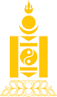 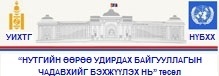 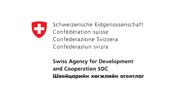 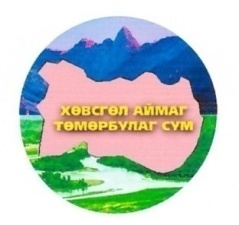 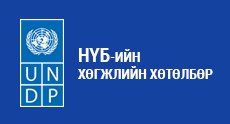 УИХ-ЫН ТАМГЫН                                                                     ШВЕЙЦАРИЙН ХӨГЖЛИЙН        ТӨМӨРБУЛАГ СУМЫН     НҮБ-ЫН ХӨГЖЛИЙН      ГАЗАР                                                                                                                      АГЕНТЛАГ                                                   ИТХ                                            ХӨТӨЛБӨРХӨВСГӨЛ АЙМГИЙН ТӨМӨРБУЛАГ СУМЫНИРГЭДИЙН ТӨЛӨӨЛӨГЧДИЙН ХУРАЛ“ИРГЭНИЙ ОРОЛЦОО” ТЭТГЭЛЭГТ ХӨТӨЛБӨРИЙН ХЭРЭГЖИЛТИЙН ТАЙЛАН/2015.10.01-2016.01.20/2016.01.20Хөвсгөл аймгийн Төмөрблуаг сумын ИТХ-ын “Иргэдийн оролцоог дэмжихзамаар сонгуульт төлөөлөгчдийн хариуцлагыг нэмэгдүүлэхэддэмжлэг үзүүлэх” тэтгэлэгт хөтөлбөрийг хэрэгжүүлэх төслийнбагийн ажлын хэрэгжилтийн явцын тайлангийн зурагжуулалт/2015.10.01-2016.01.20/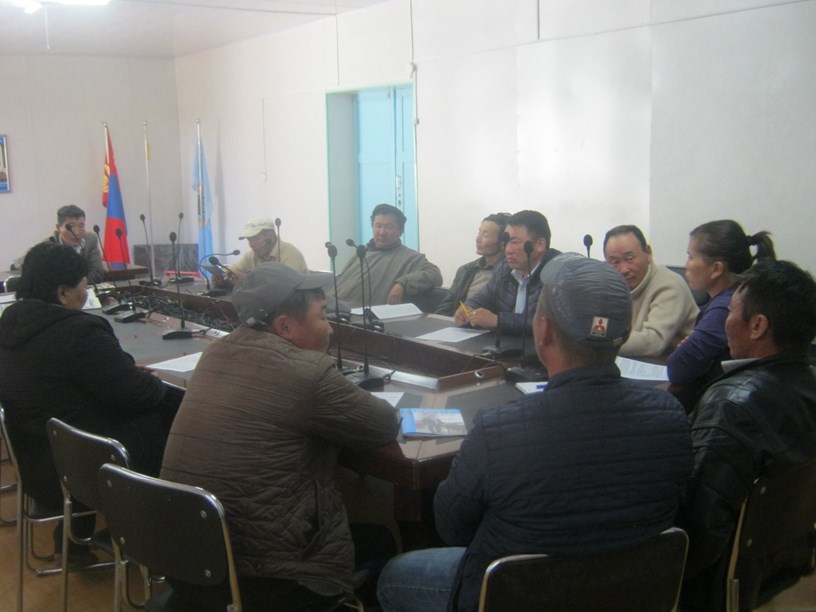 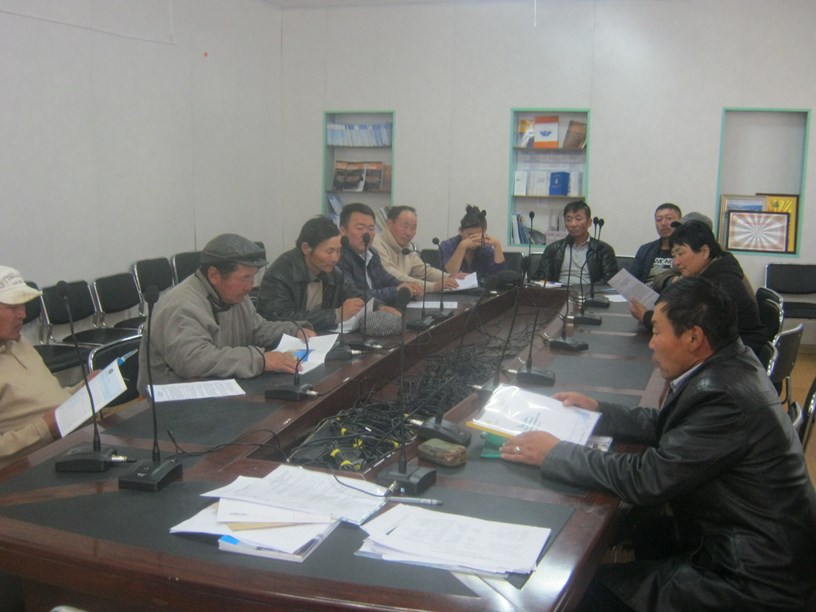 ИТХ-ын төлөөлөгчид, ажлын хэсгийн  танилцуулгын сургалт /2015.10.05/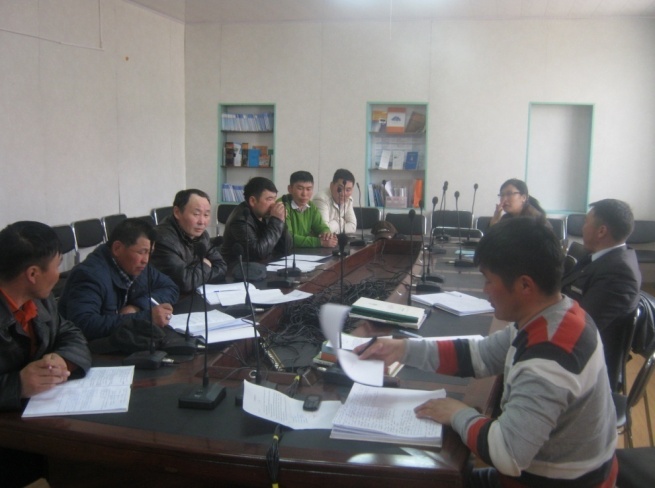 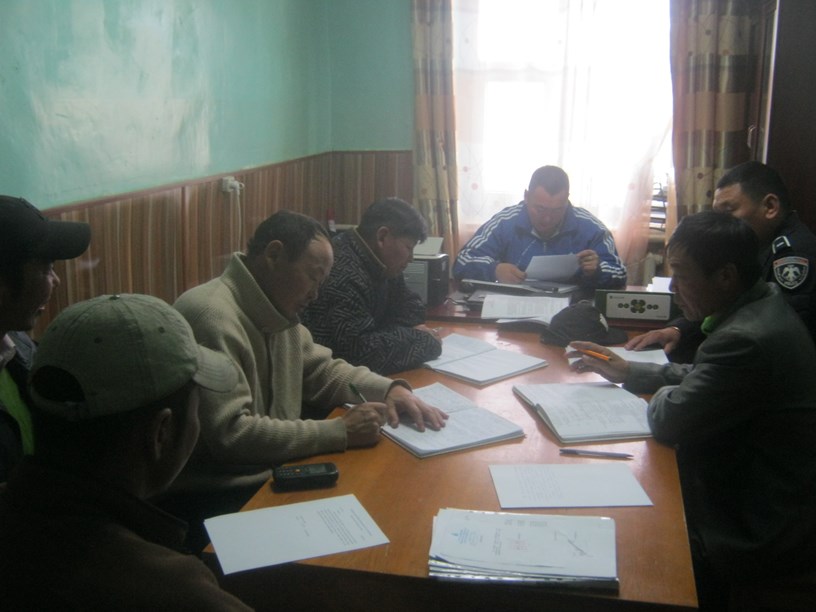 ИТХ-ын төслийн багийн ажлын хэсгийн боон ИТХ-ын Тэргүүлэгчдийн хурлын үеэр /2015.10.15-2015.10.27/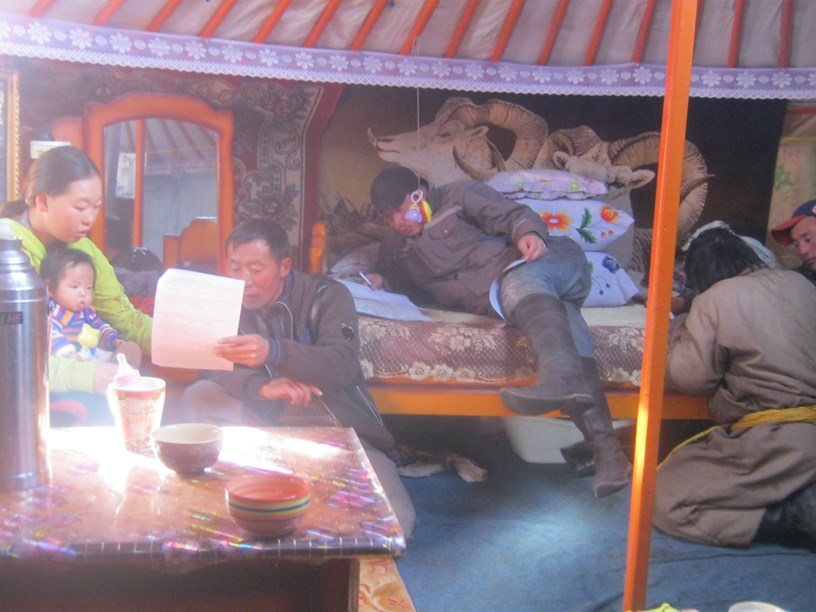 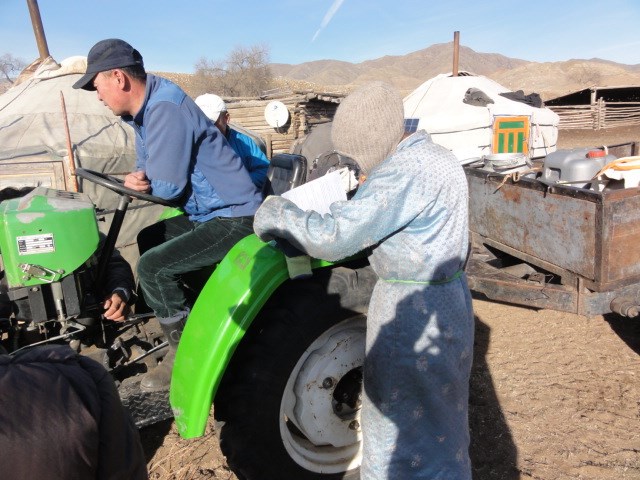 Багуудад явуулсан “Санал асуулга”-ын үеэр /2015.10.27-11.11/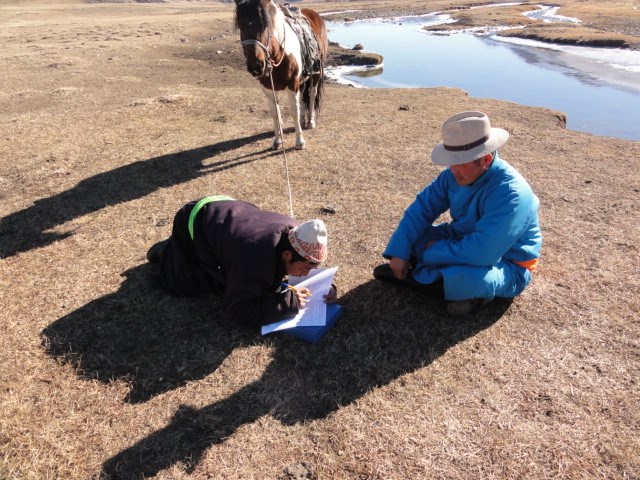 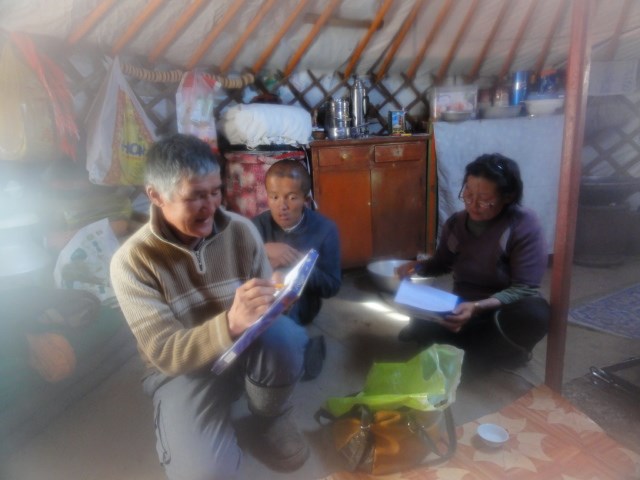 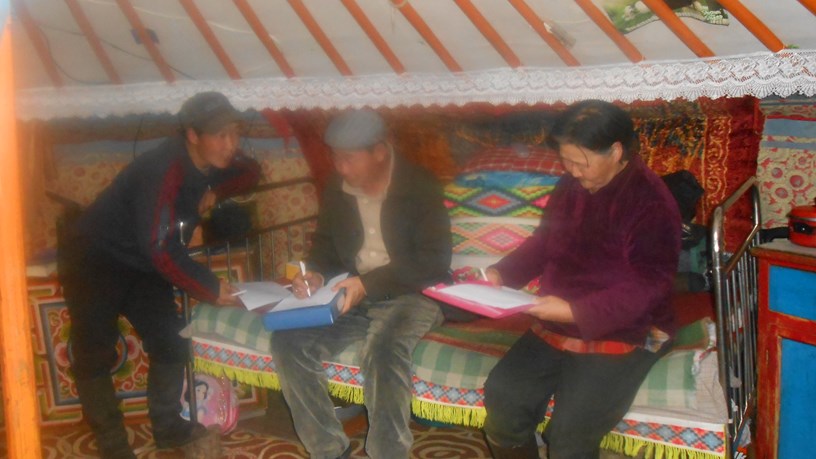 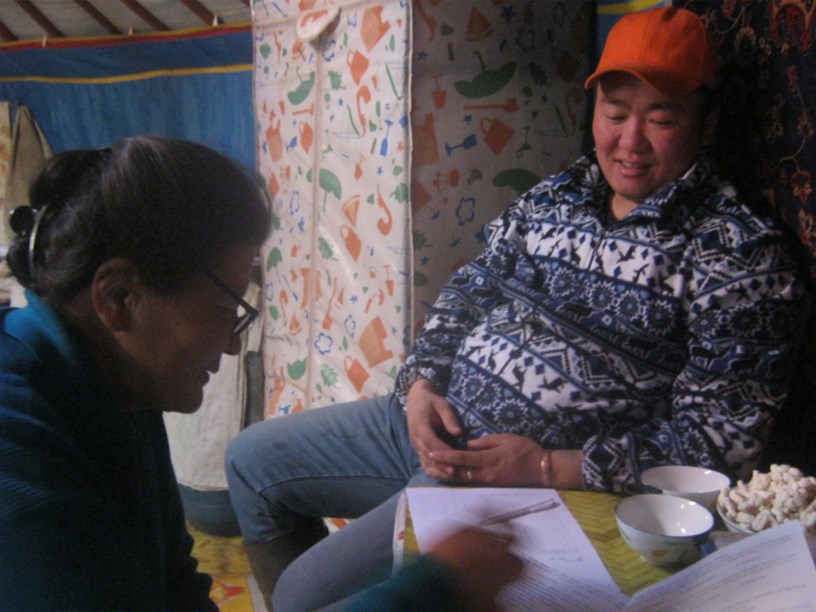 Санал асуулга авах үеэр /5 багийн 335 өрхөд очиж санал авав./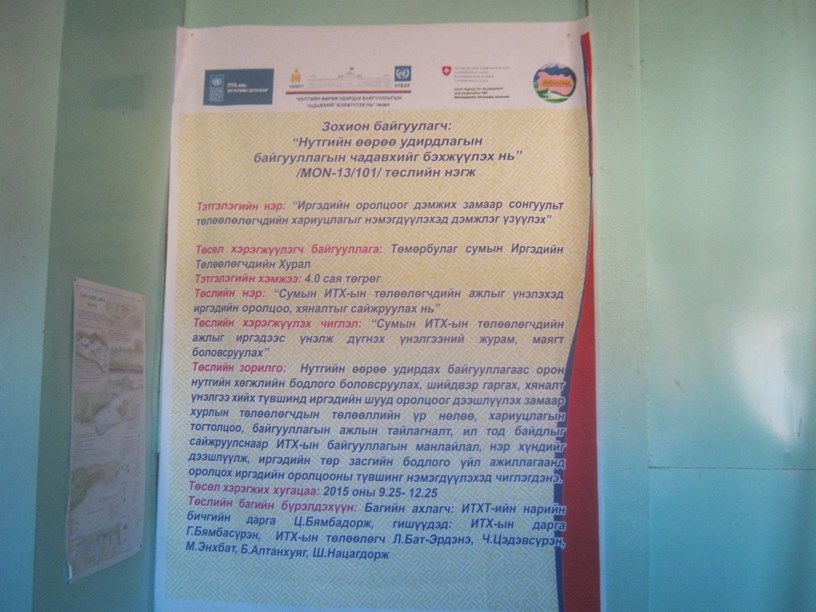 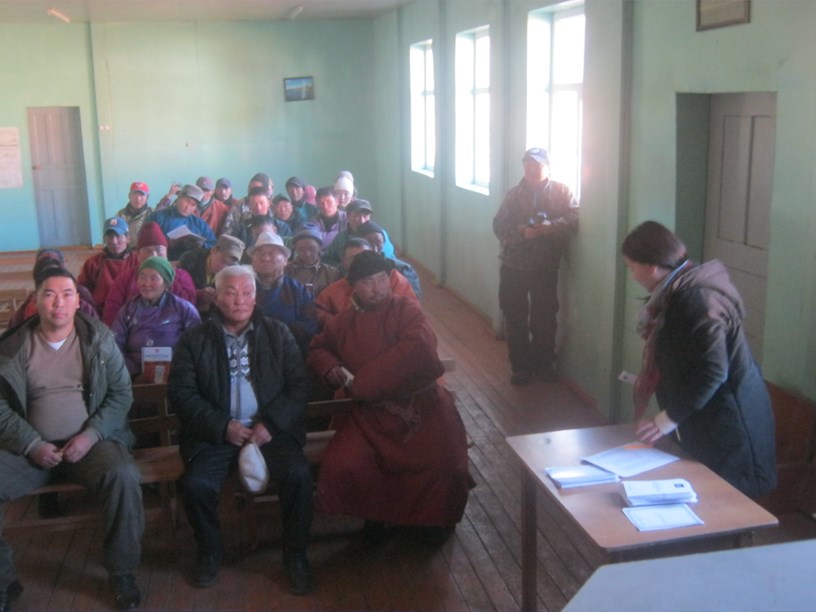 Төслийн нээлт, танилцуулга /2-р багийн иргэдэд 2015.11.03/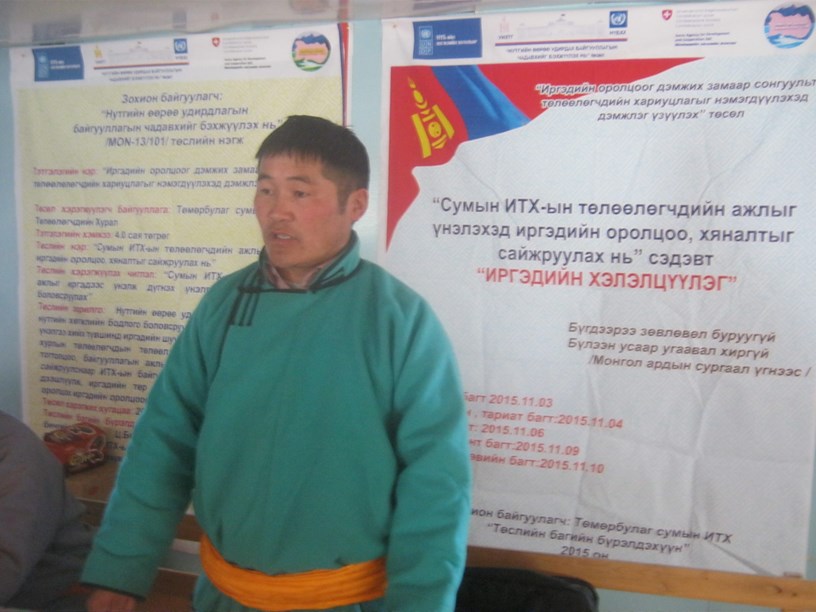 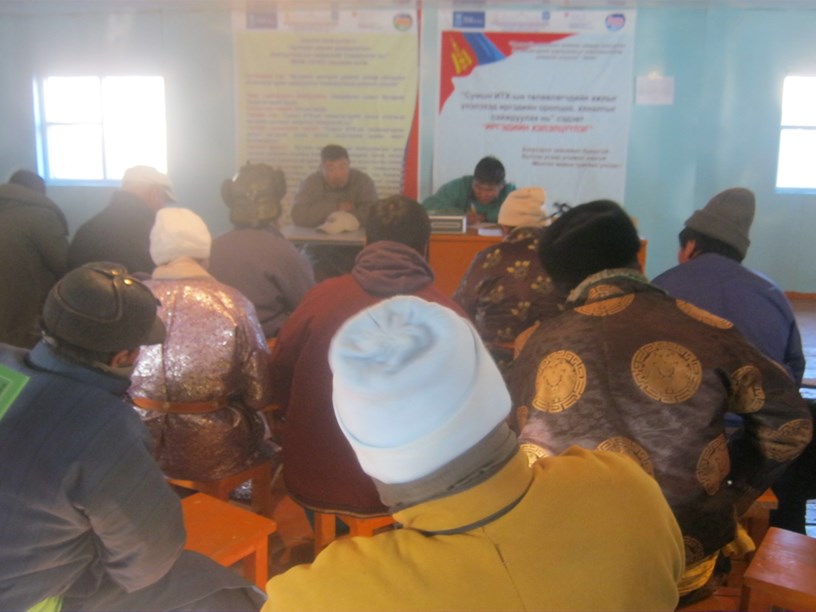 Төслийн нээлт, танилцуулга /3-р багийн иргэдэд 2015.11.04/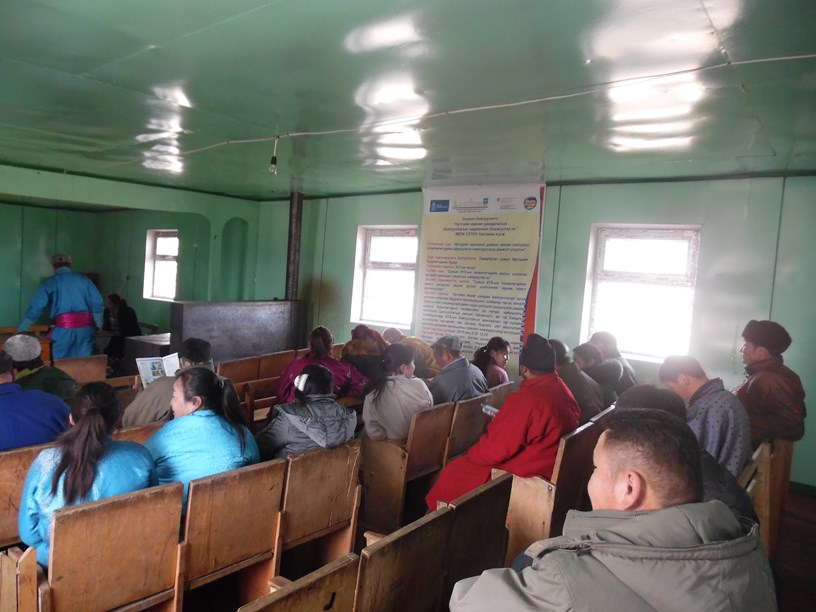 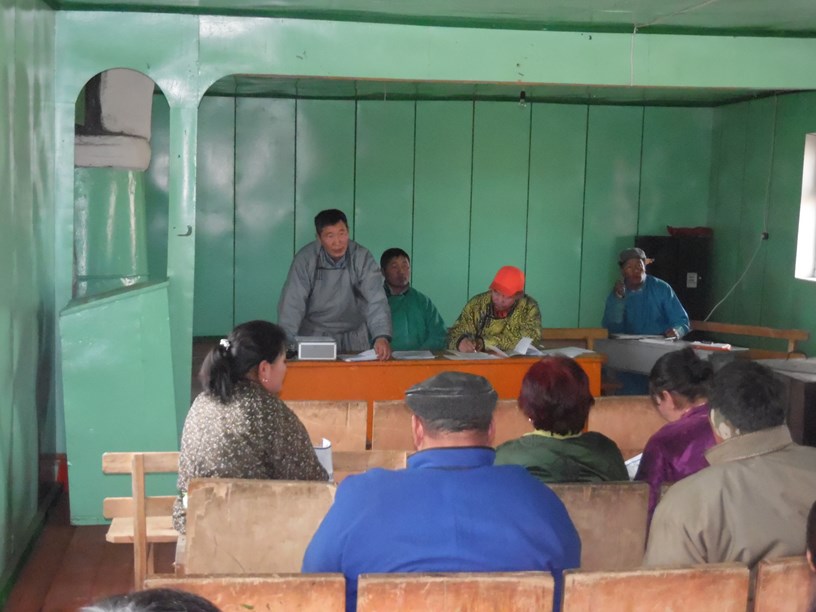 Төслийн нээлт, танилцуулга /4-р багийн иргэдэд 2015.11.06/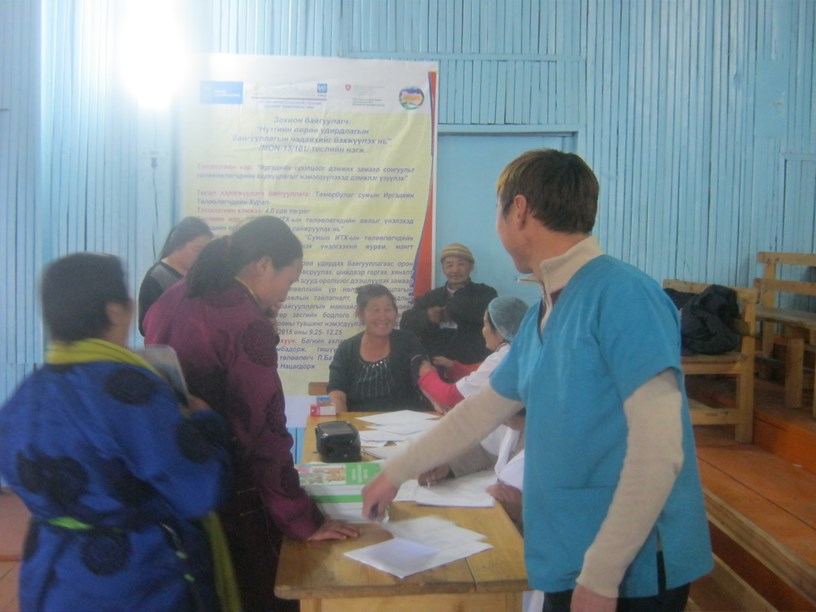 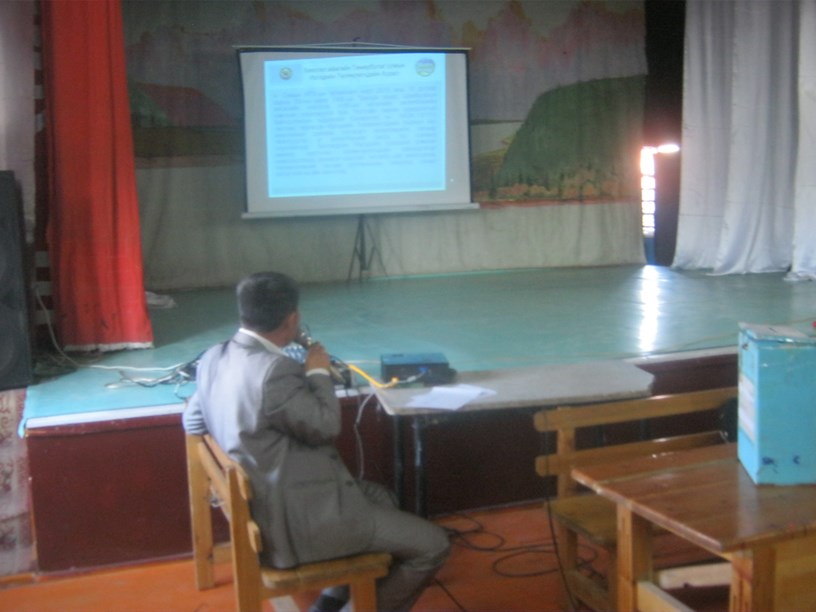 Төслийн нээлт, танилцуулга /1-р багийн иргэдэд 2015.11.09/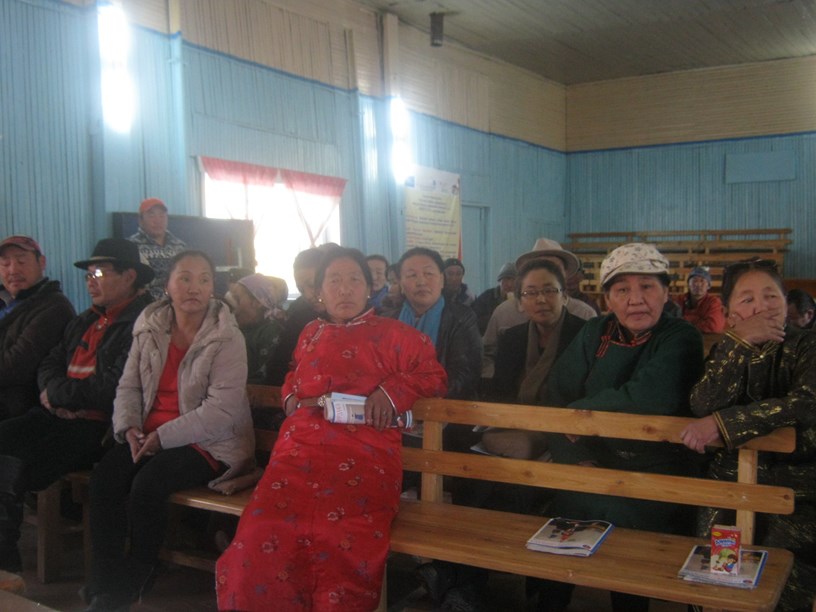 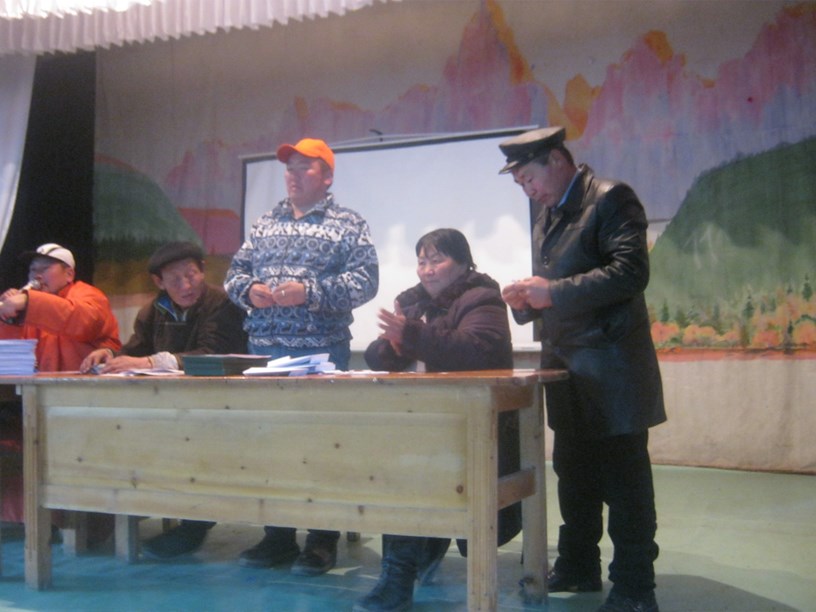 Төслийн нээлт, танилцуулга /5-р багийн иргэдэд 2015.11.13/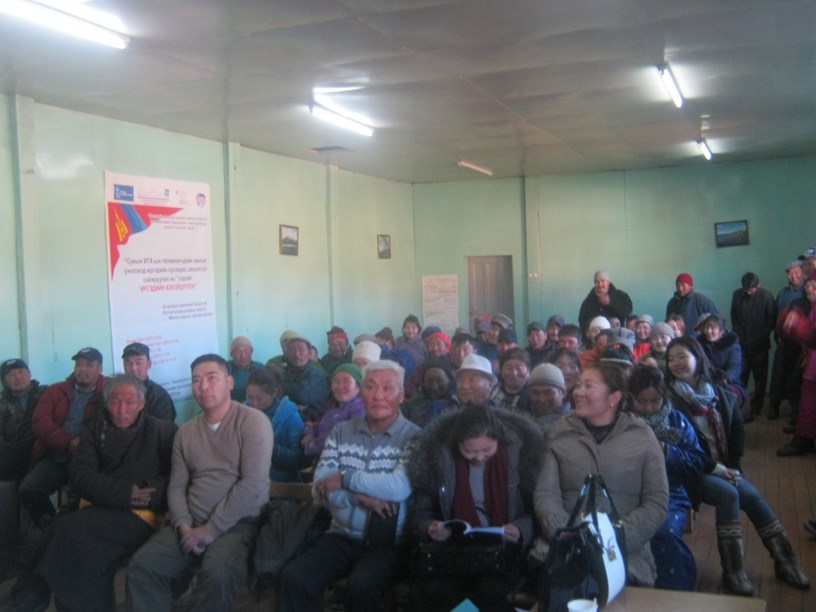 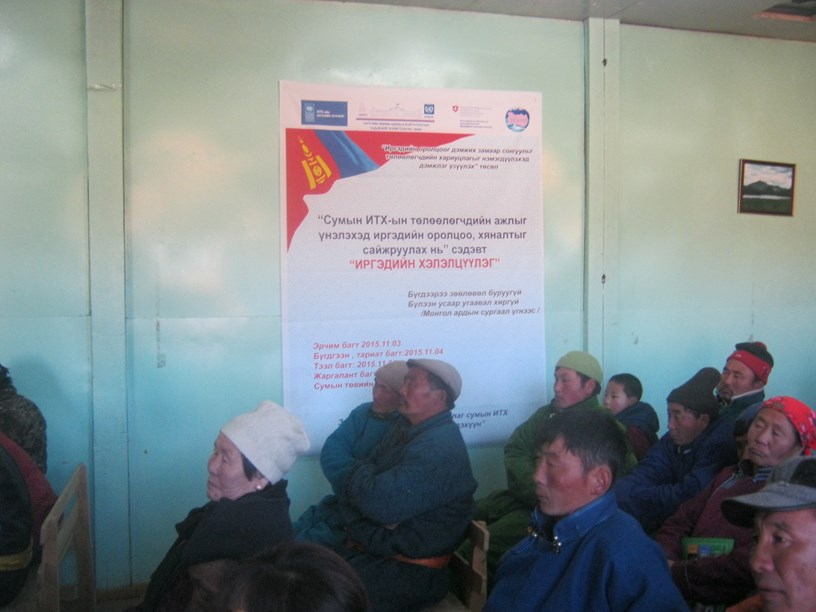 Төслийн хэлэлцүүлэг /2-р багийн иргэдэд 2015.11.03/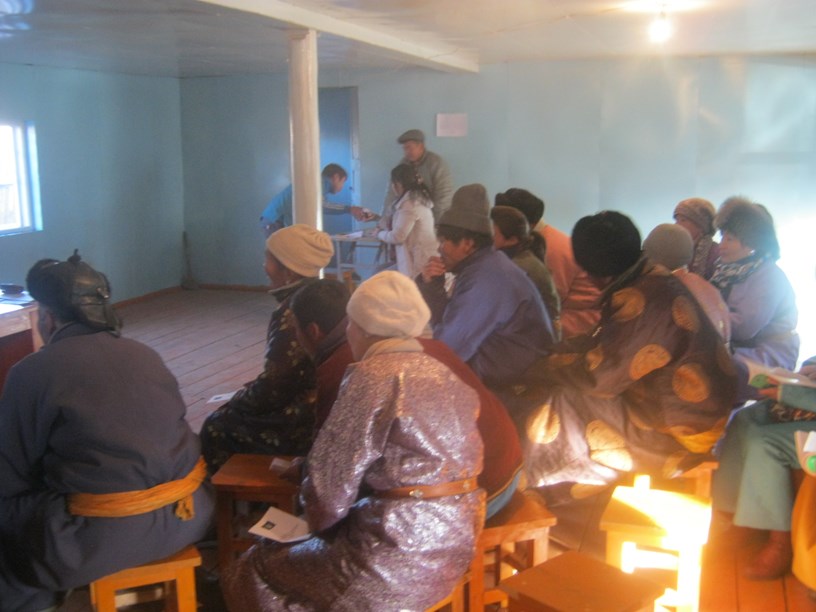 Төслийн хэлэлцүүлэг /3-р багийн иргэдэд 2015.11.04/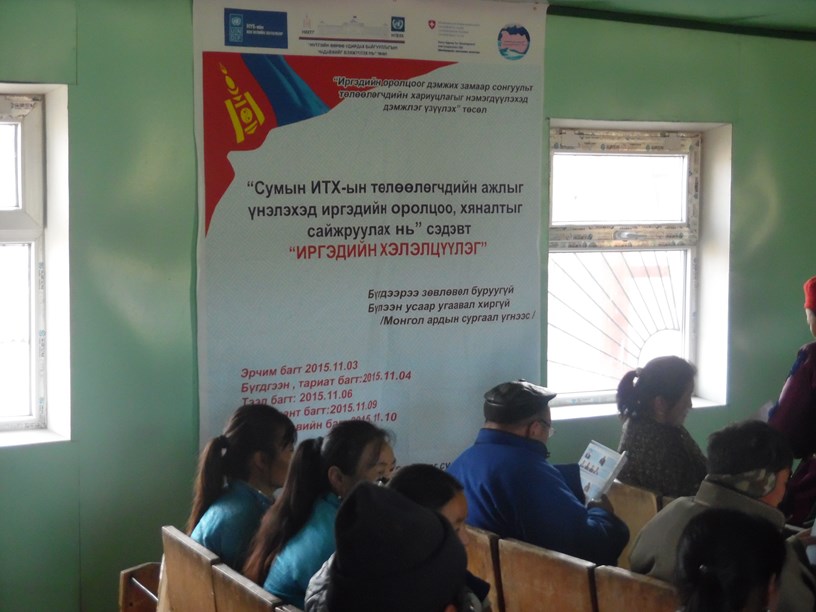 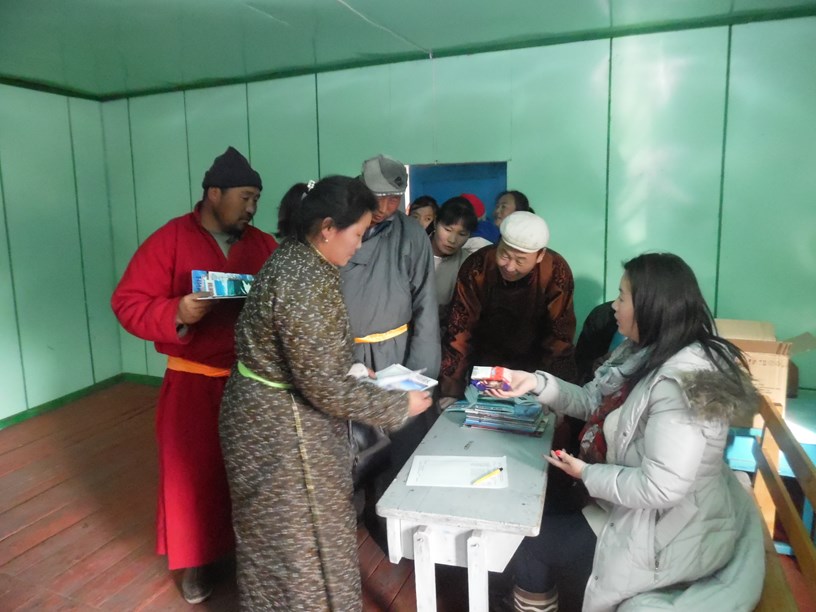 Төслийн хэлэлцүүлэг /4-р багийн иргэдэд 2015.11.06/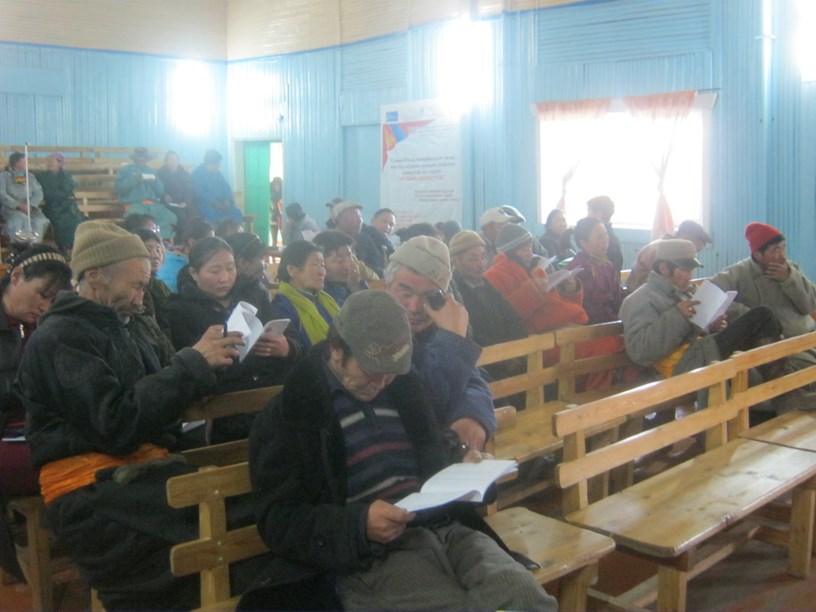 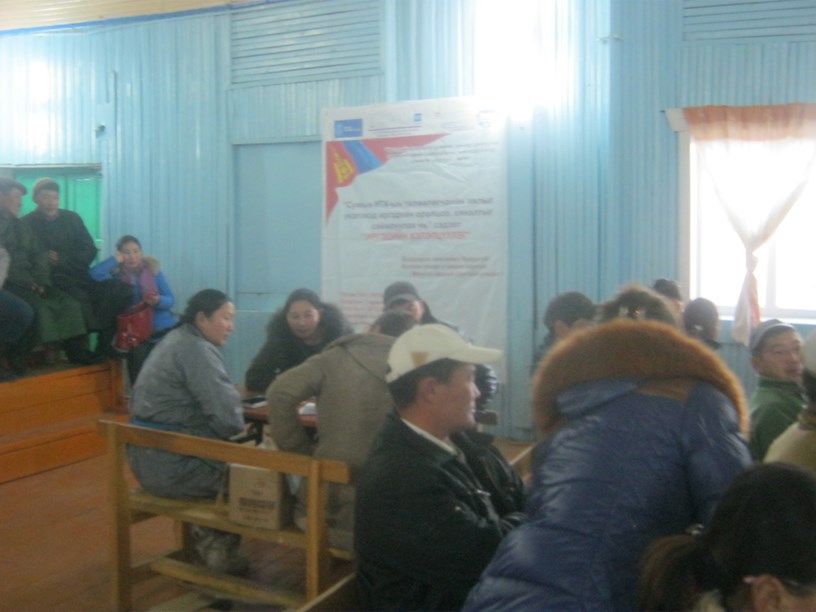 Төслийн хэлэлцүүлэг /1-р багийн иргэдэд 2015.11.09/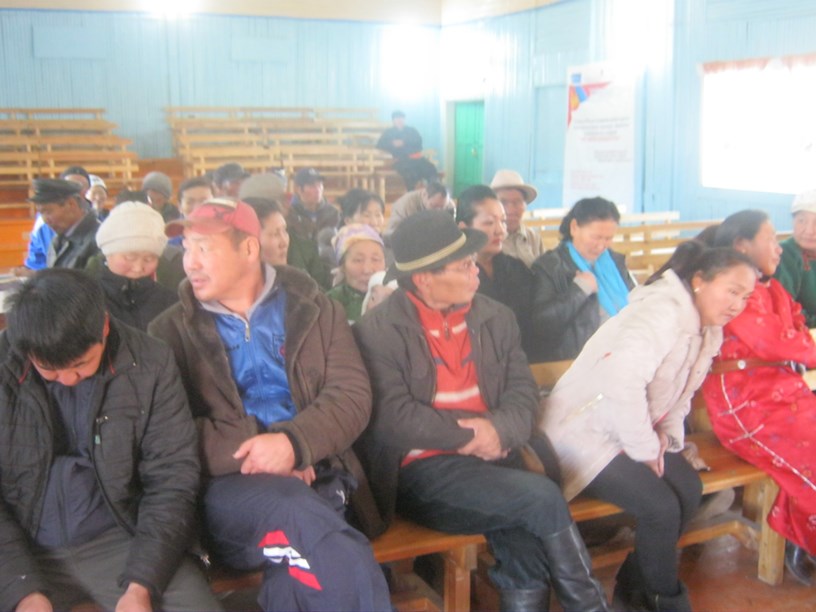 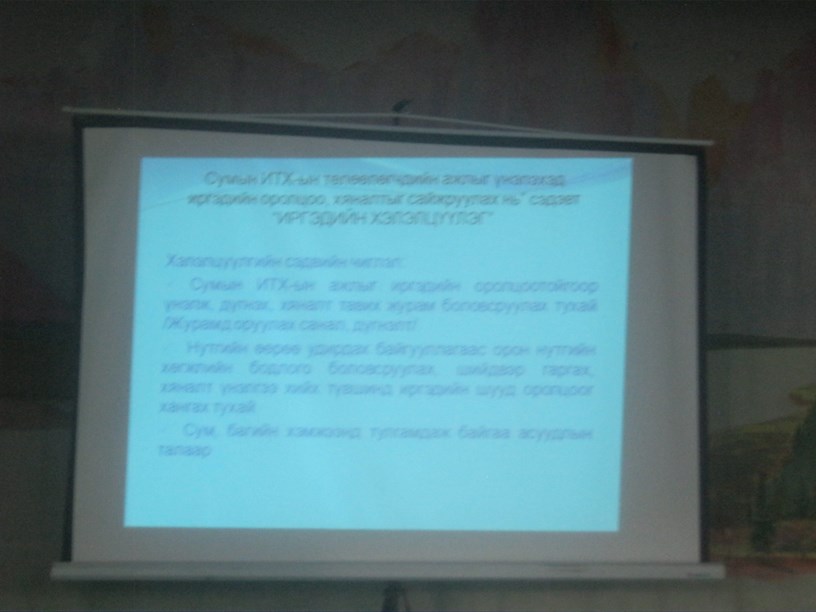 Төслийн хэлэлцүүлэг /5-р багийн иргэдэд 2015.11.13/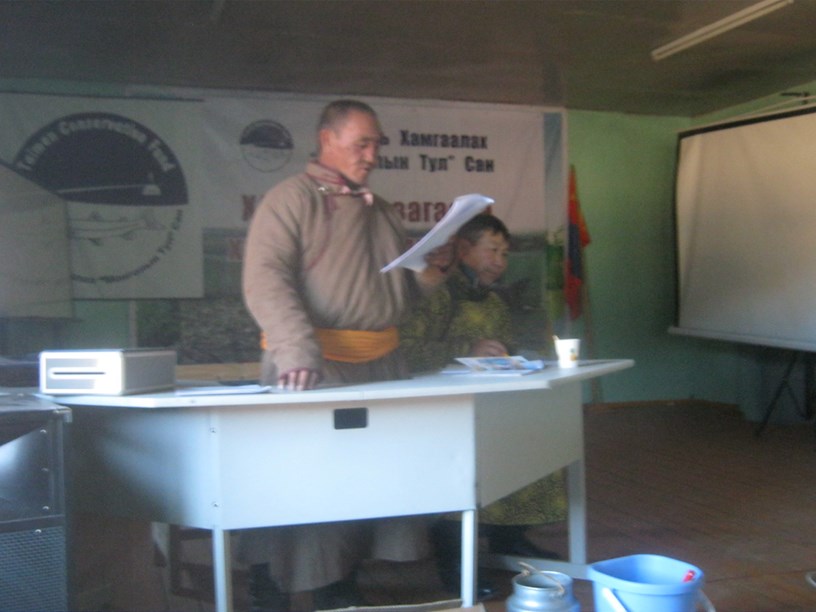 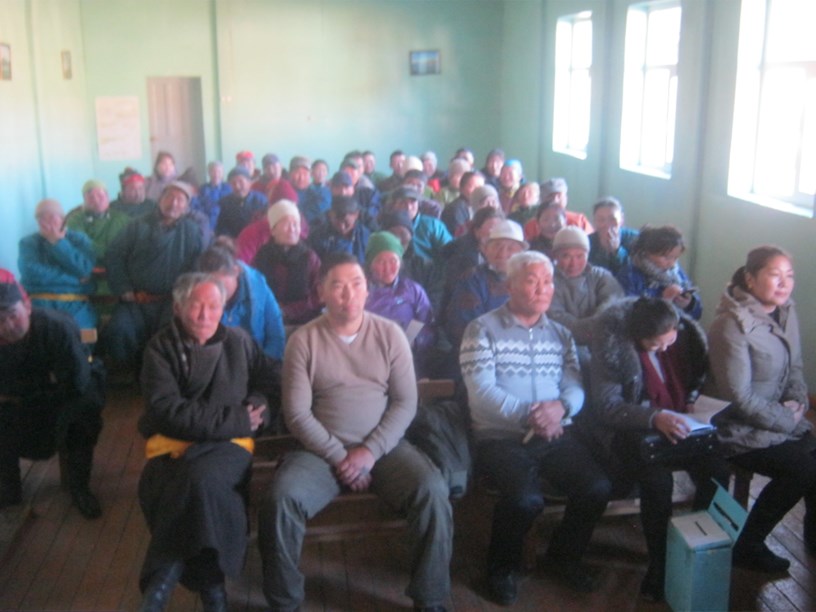 Багийн ИНХ-аас “Иргэний оролцооны танхим” байгуулж, “Иргэний зөвлөл байгуулах“ шийдвэрийг батлав / 2-р багийн ИНХ-ын үеэр 2015.11.03 /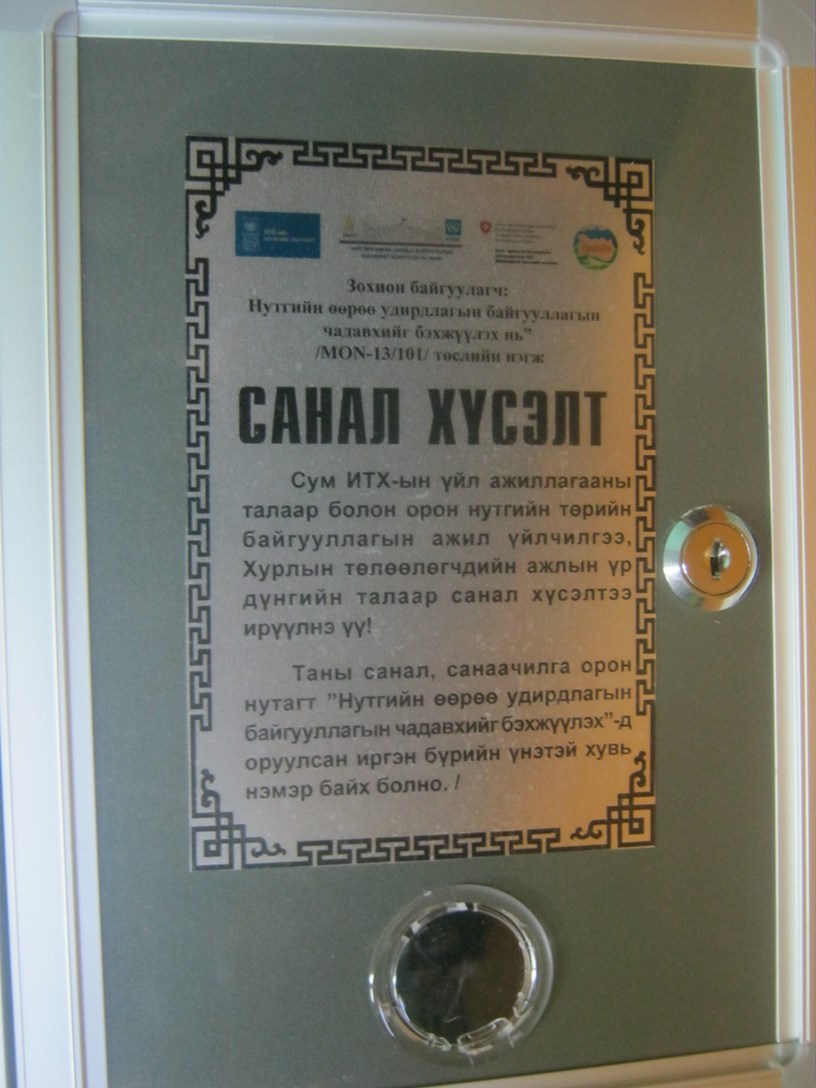 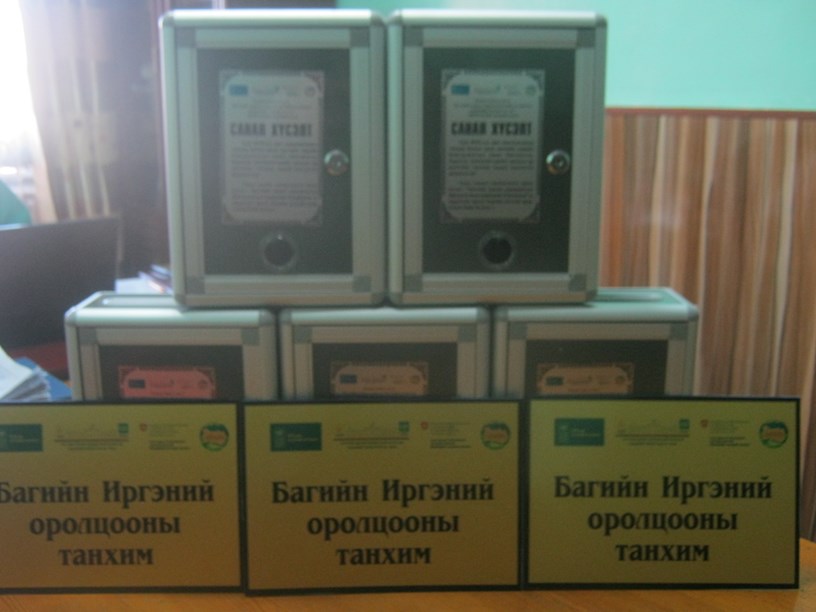 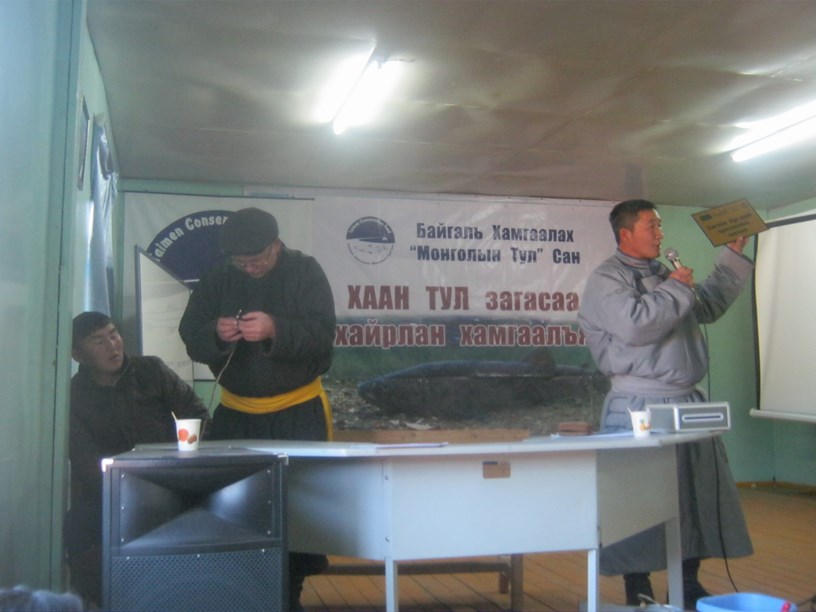 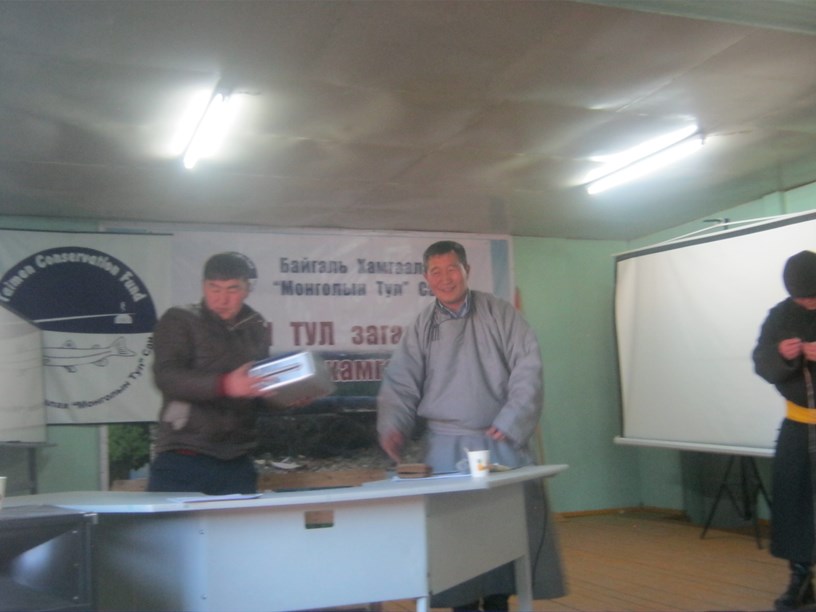 Багийн Иргэний танхимыг хаягжуулж, ”санал хүсэлтийн хайрцаг”-тай болгов./2-р багт 2015.11.03/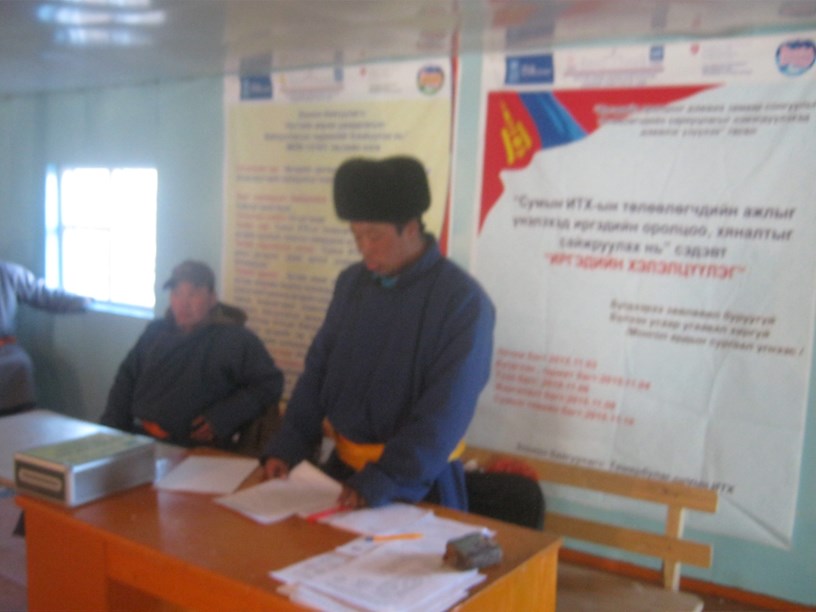 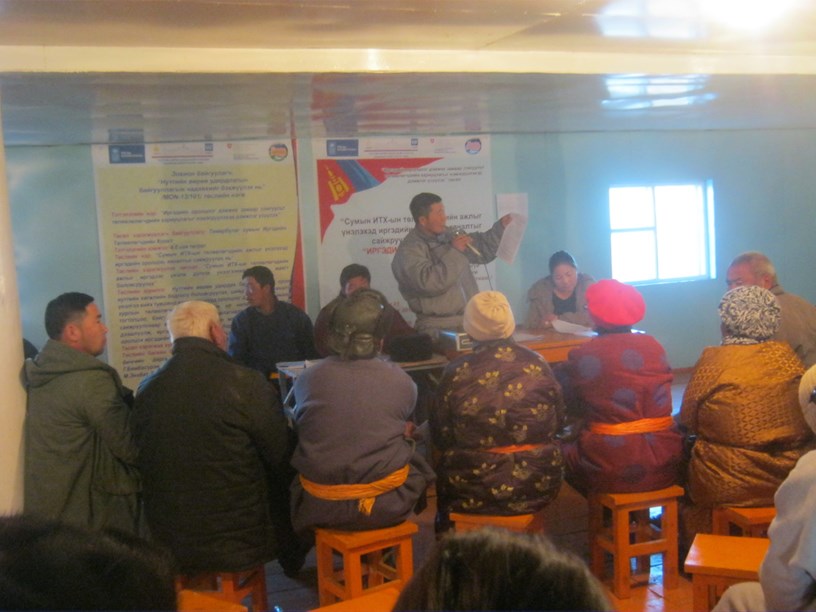 Багийн ИНХ-аас “Иргэний оролцооны танхим” байгуулж, “Иргэний зөвлөл байгуулах“ шийдвэрийг батлав / 3-р багийн ИНХ-ын үеэр 2015.11.04 /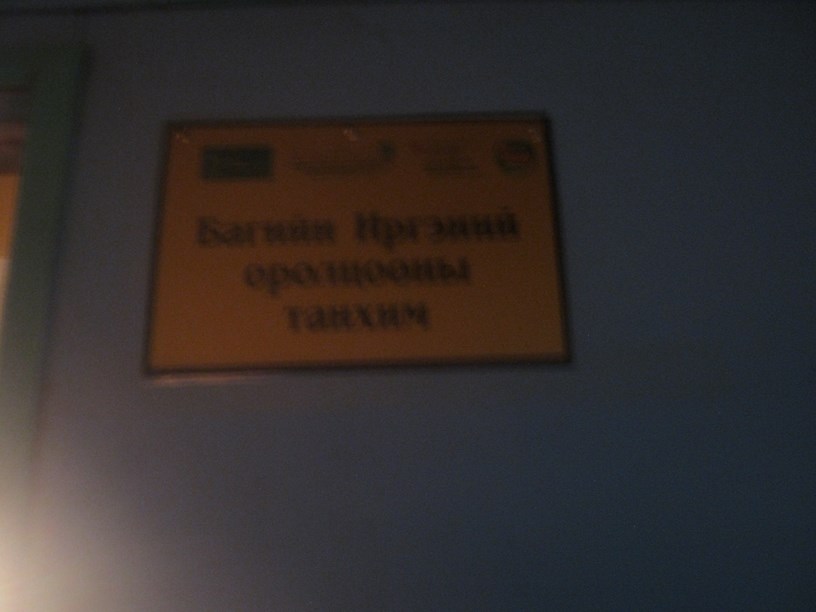 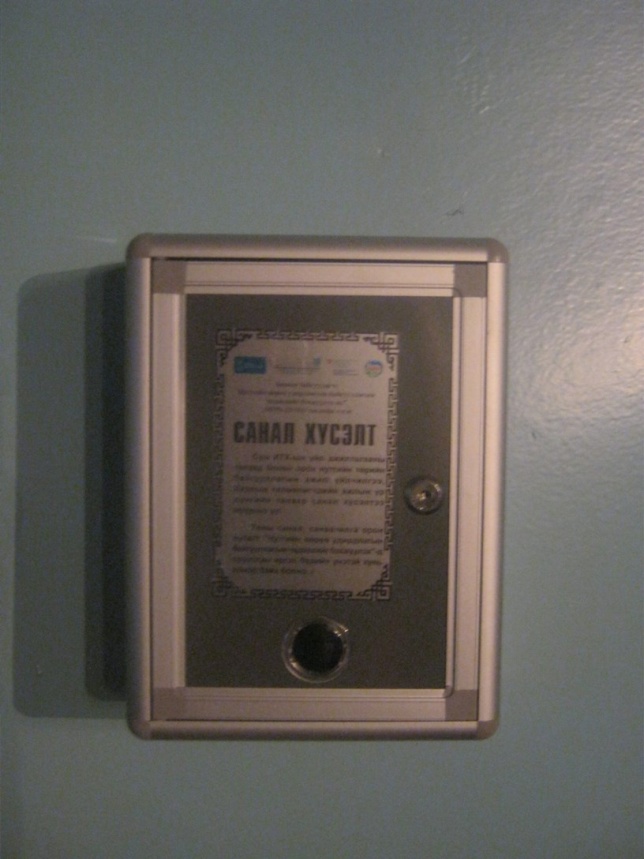 3-р багийн Иргэний танхимыг хаягжуулж, санал хүсэлтийн хайрцаг байрлуулав. /2015.11.04/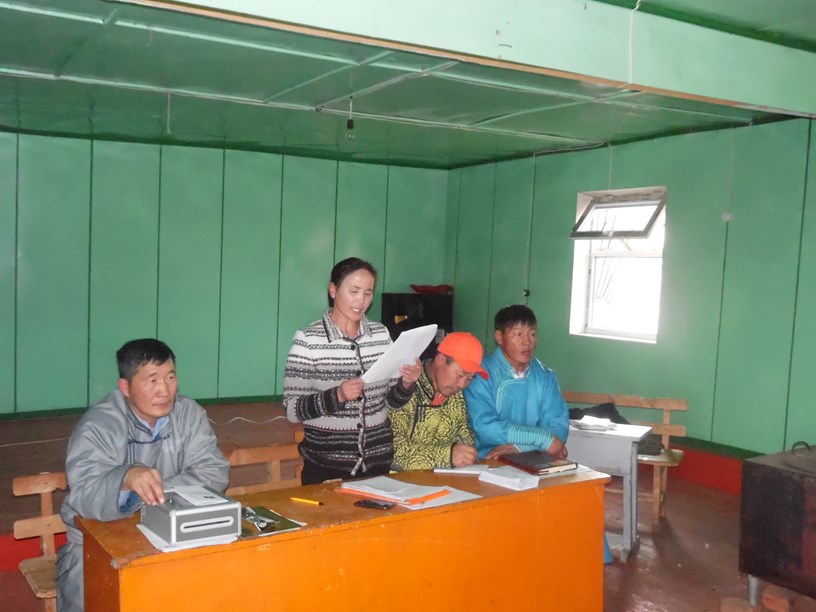 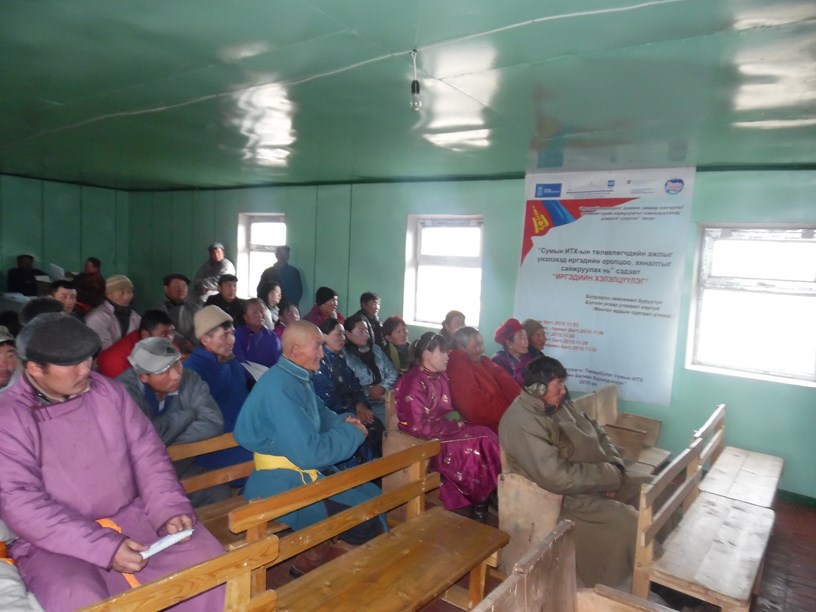 Багийн ИНХ-аас “Иргэний оролцооны танхим” байгуулж, “Иргэний зөвлөл байгуулах“ шийдвэрийг батлав / 4-р багийн ИНХ-ын үеэр 2015.11.06 /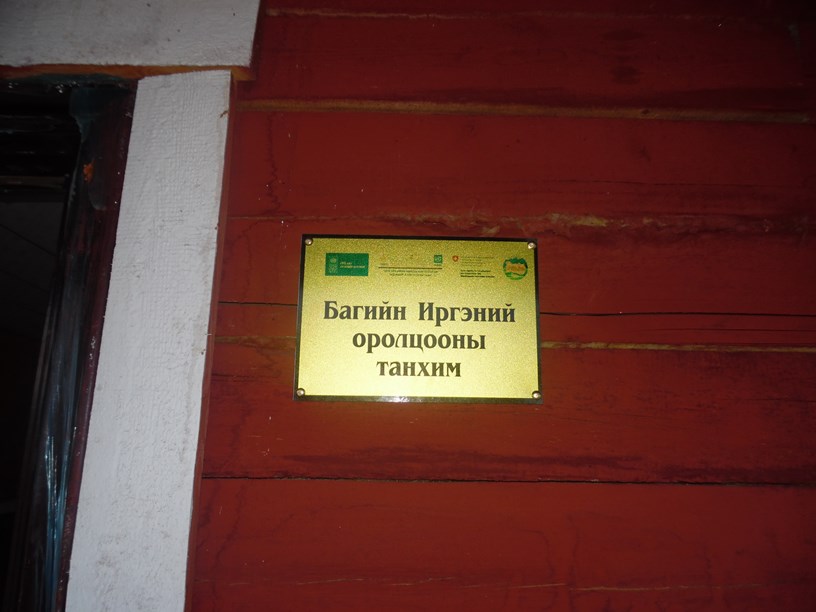 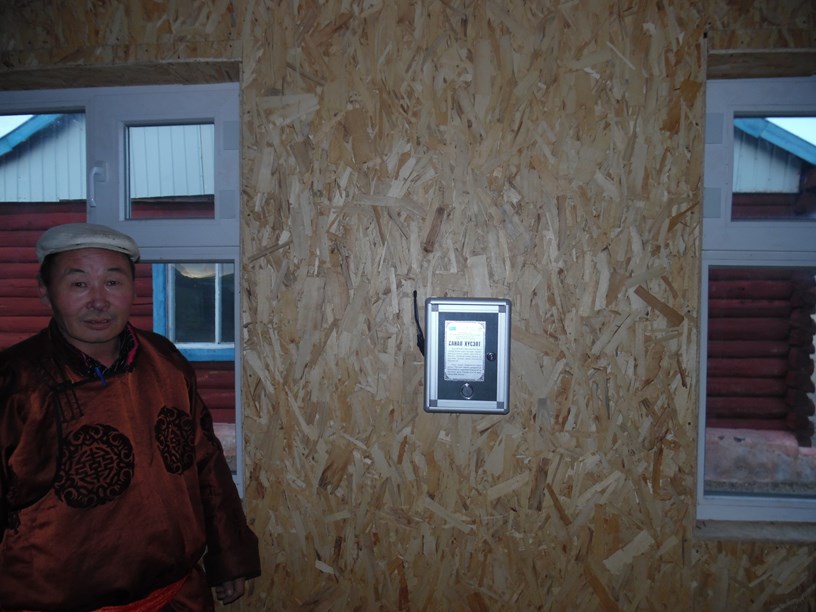 4-р багийн Иргэний танхимыг хаягжуулж, санал хүсэлтийн хайрцаг байрлуулав. /2015.11.06/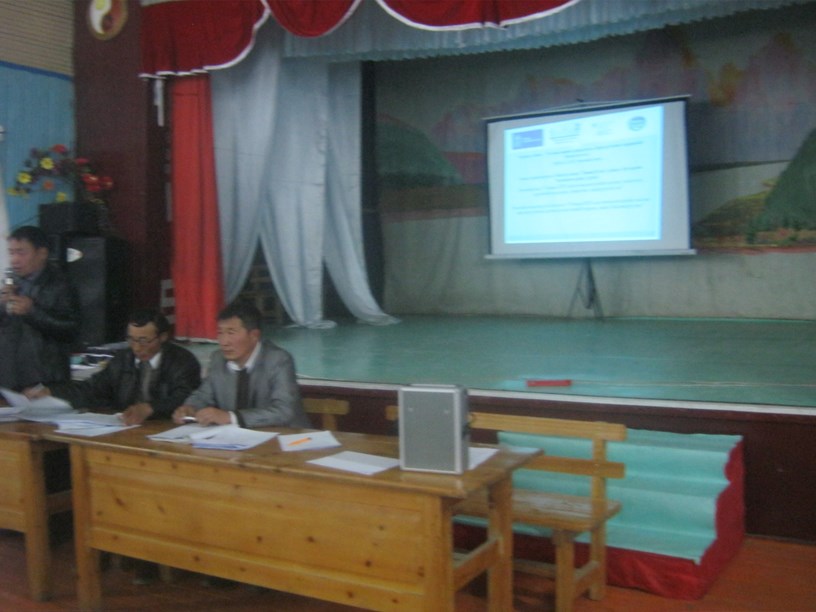 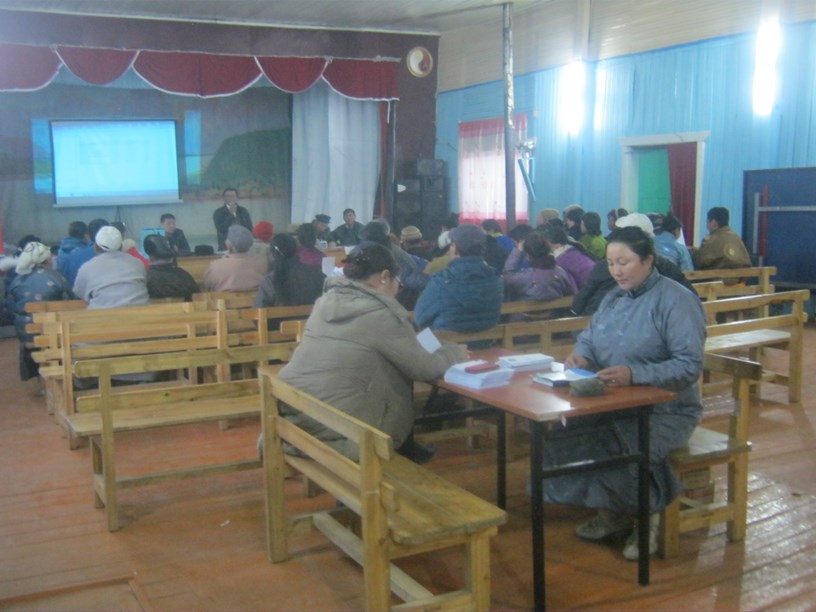 Багийн ИНХ-аас “Иргэний оролцооны танхим” байгуулж, “Иргэний зөвлөл байгуулах“ шийдвэрийг батлав. Санлын хайрцаг өгөв. / 1-р багийн ИНХ-ын үеэр 2015.11.09 /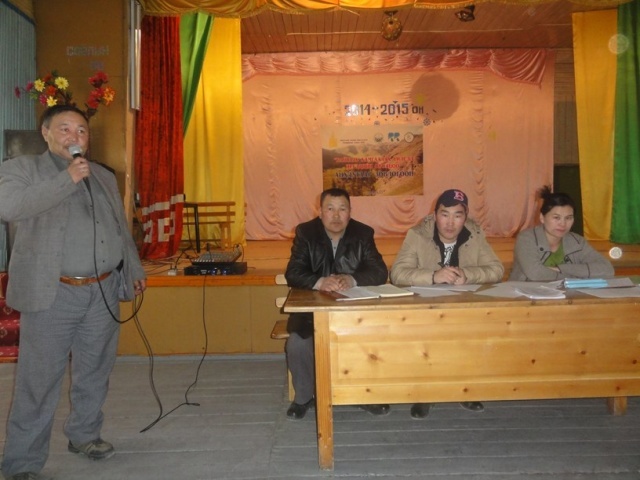 5-р  багийн ИНХ-аас “Иргэний оролцооны танхим” байгуулж, “Иргэний зөвлөл байгуулав.       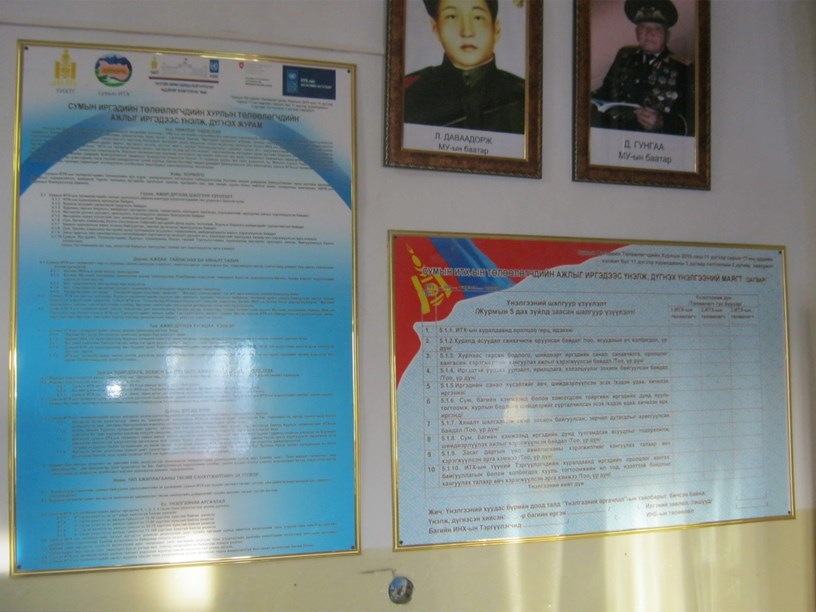 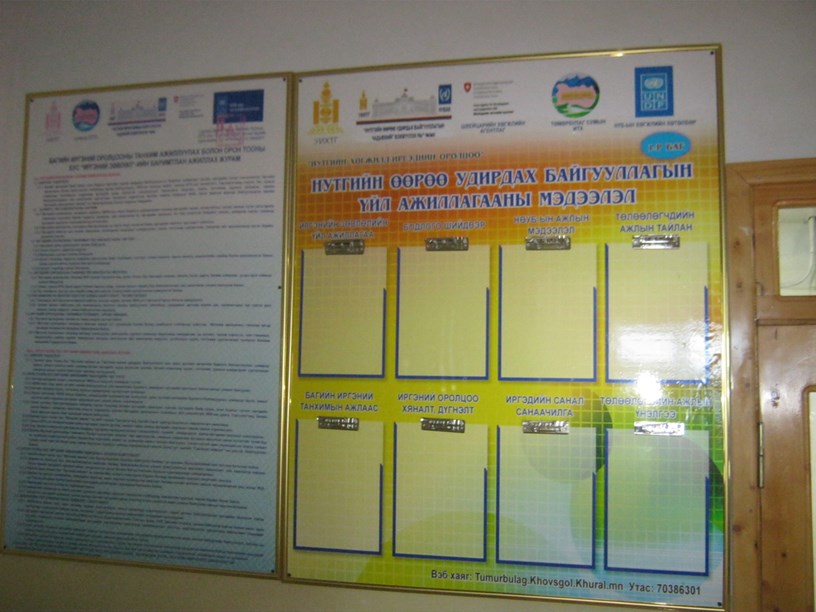 Иргэний оролцоо төслйин сайн туршлага, мэдэллийн самбар/1-р багийн иргэний танхим/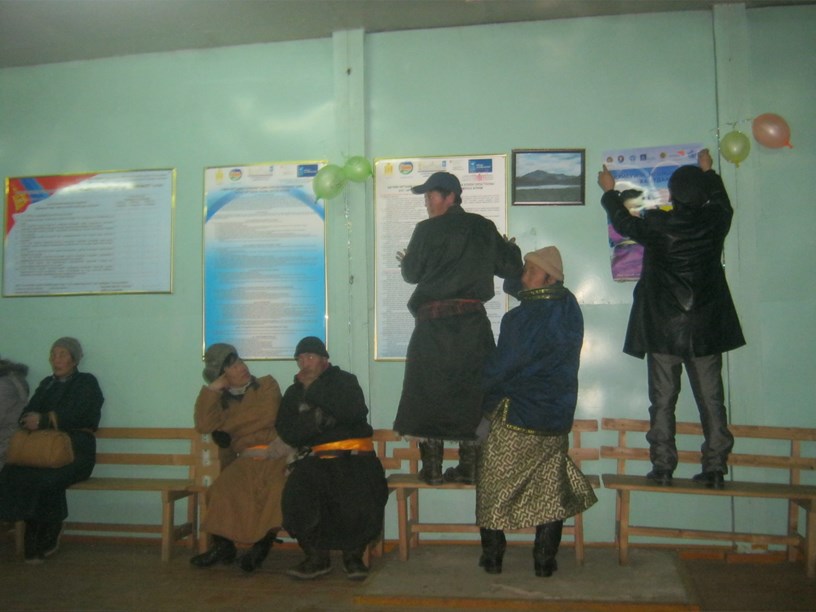 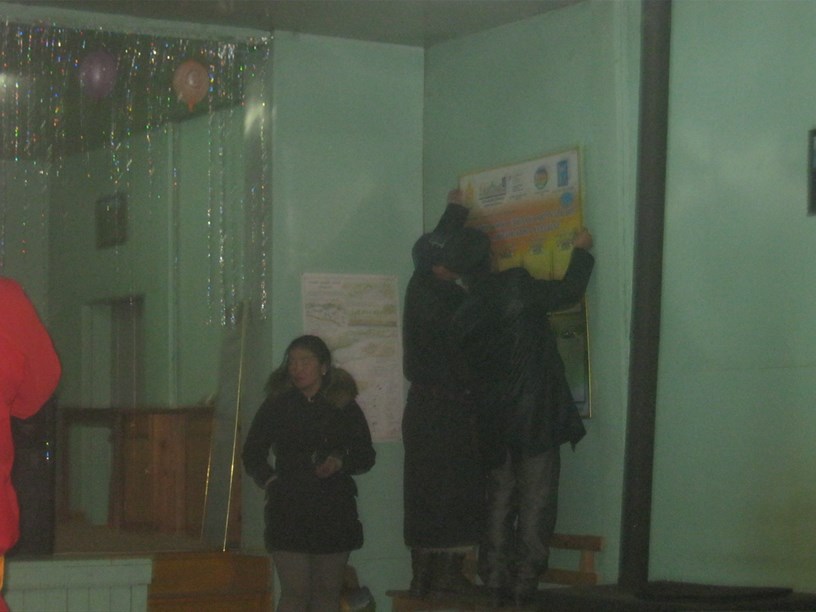 Иргэний оролцоо төслйин сайн туршлага, мэдэллийн самбар/2-р багийн иргэний танхим/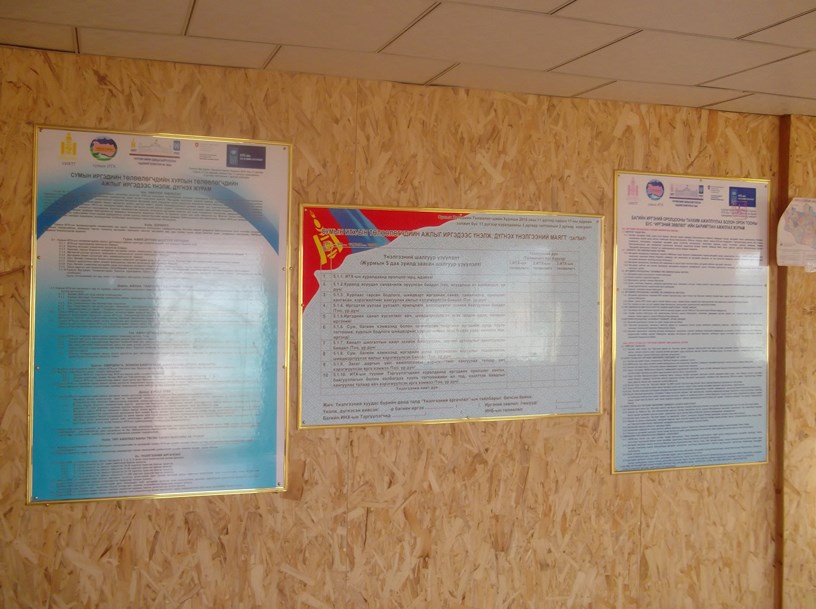 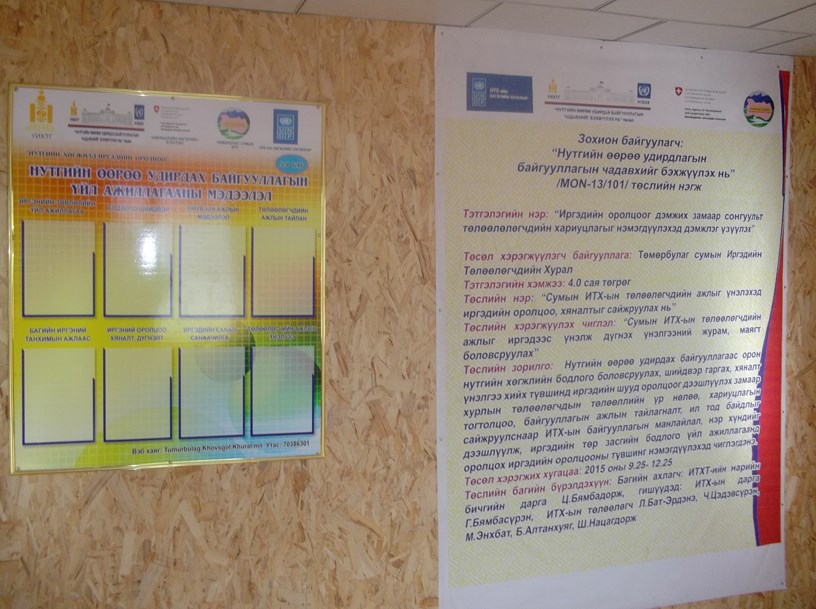 Иргэний оролцоо төслйин сайн туршлага, мэдэллийн самбар/4-р багийн иргэний танхим/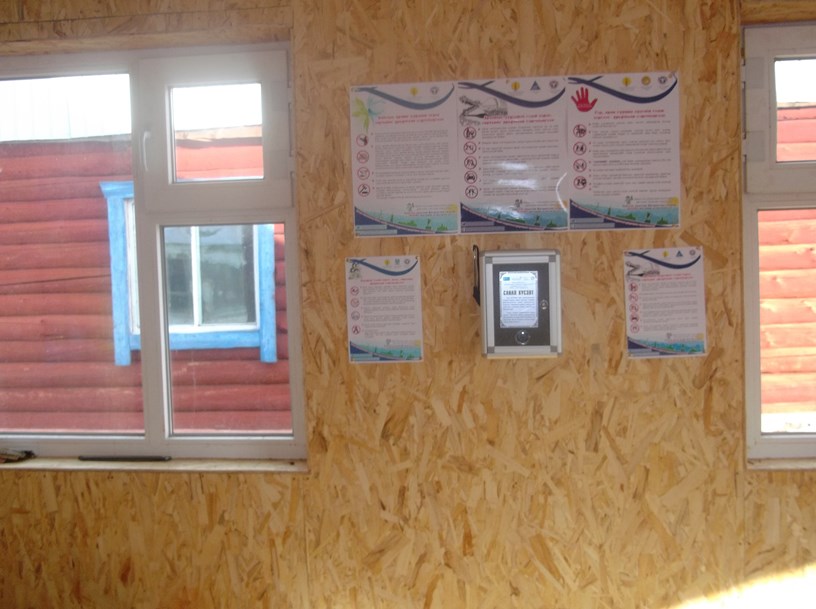 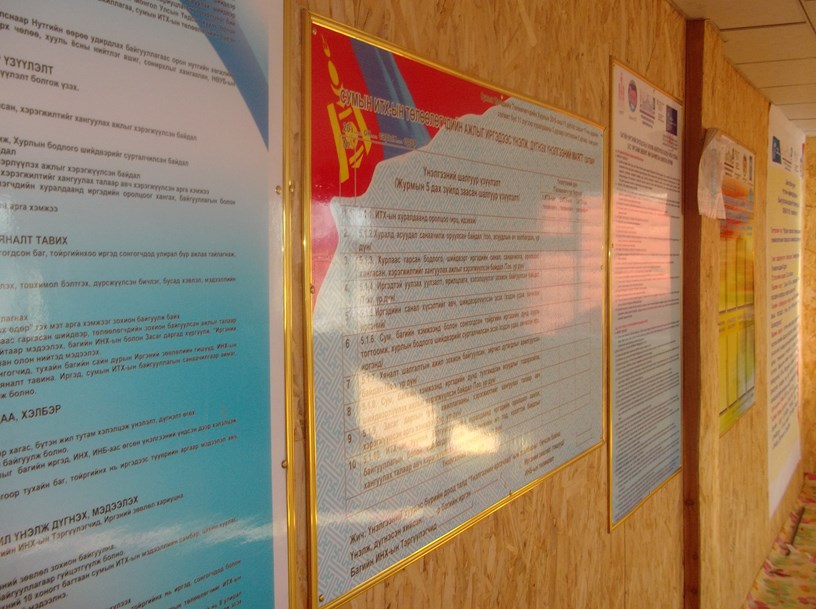 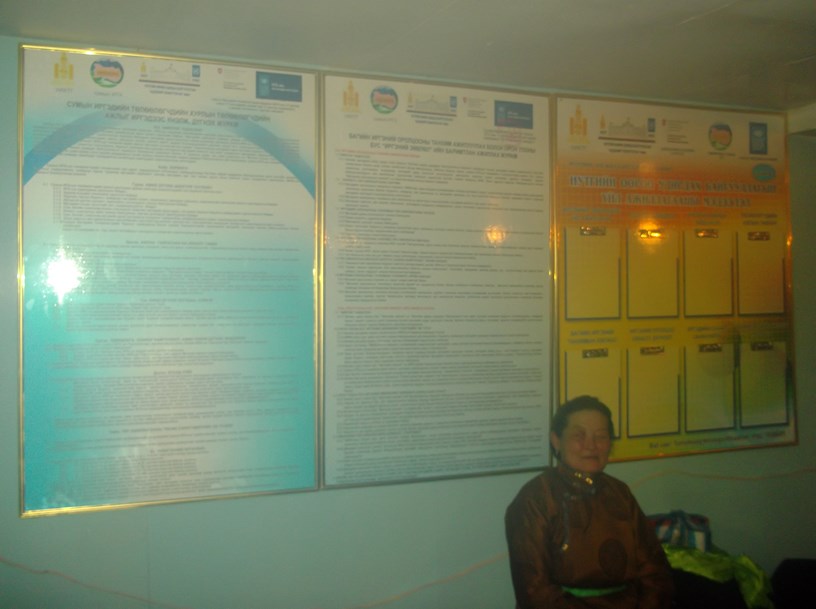 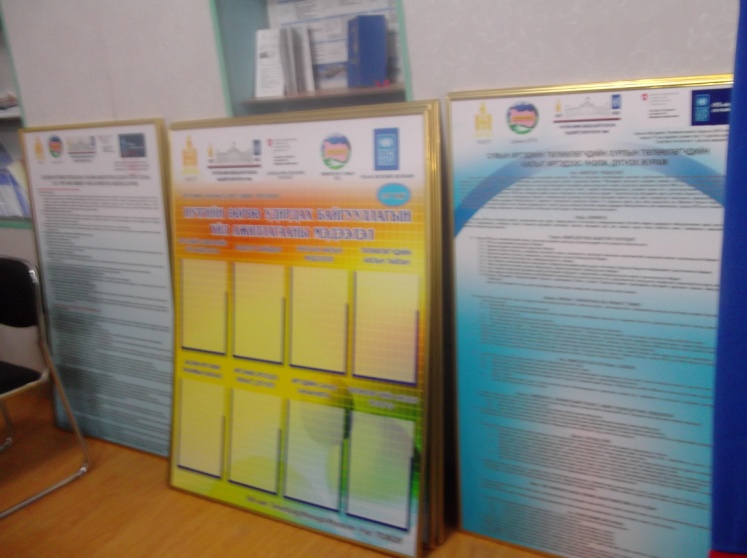 Иргэний оролцоо төслйин сайн туршлага, мэдэллийн самбар /3,5-р багийн Иргэний танхим/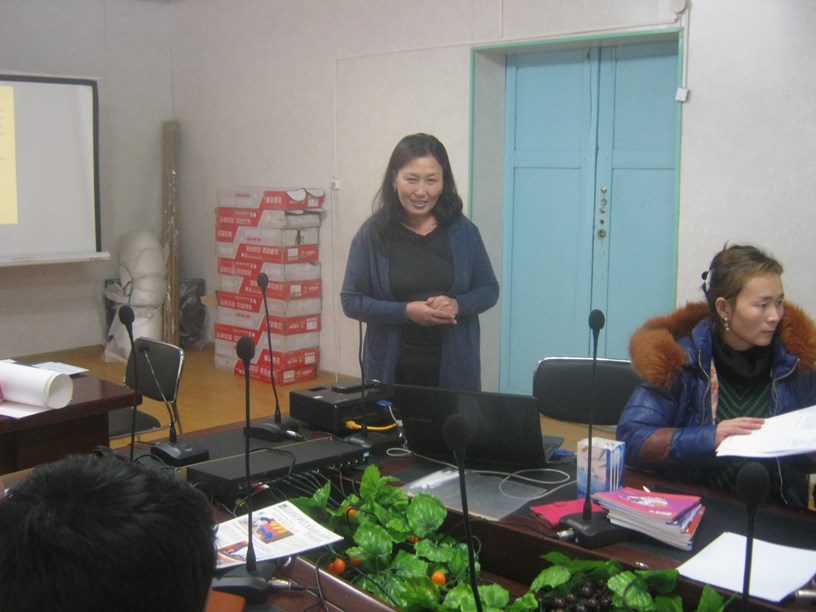 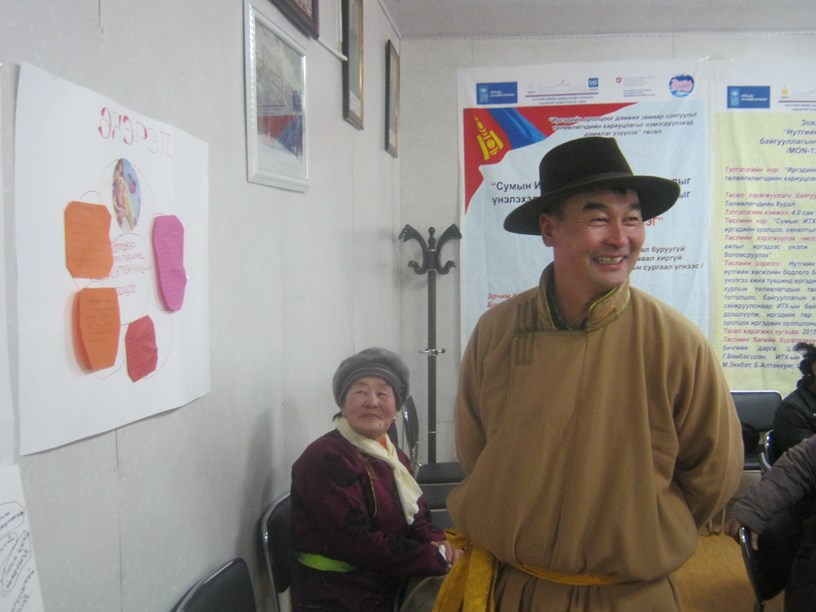 Багуудын Иргэний зөвлөлийн гишүүдийн дунд сертификатын сургалт явуулав.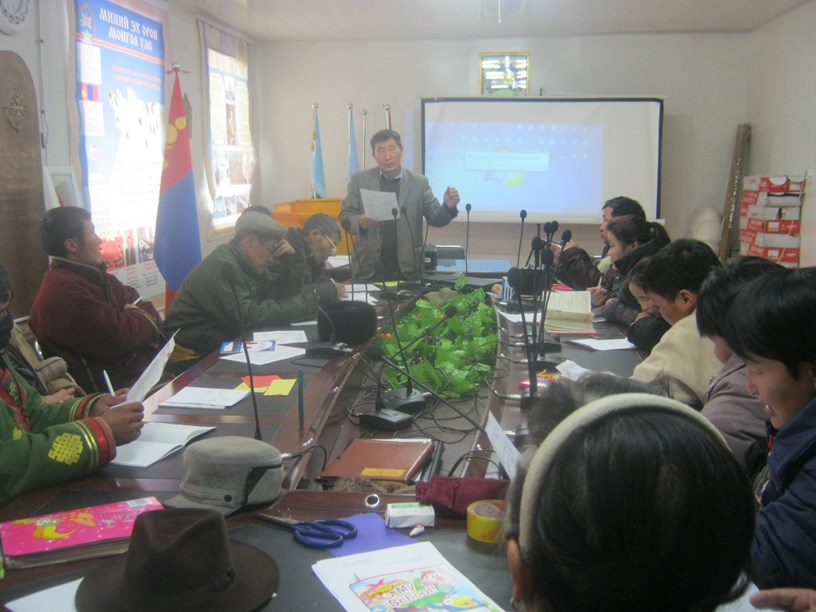 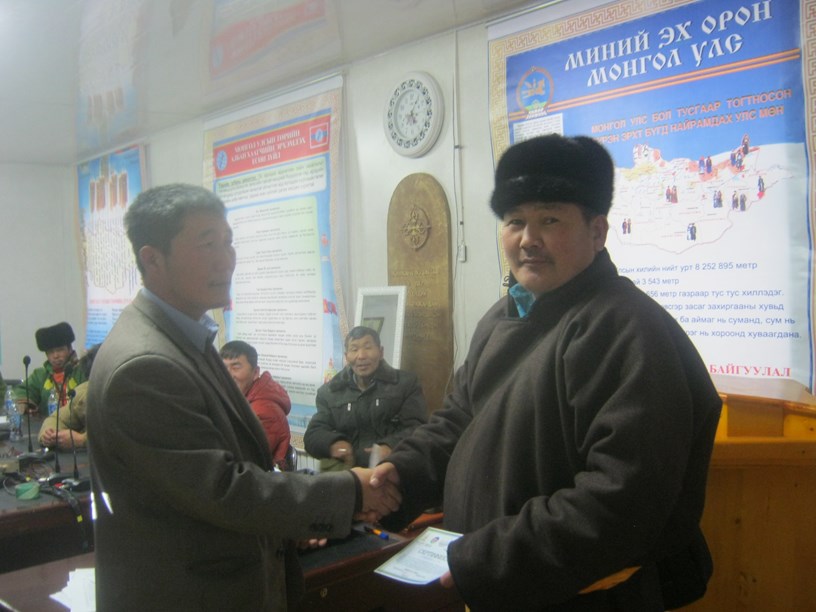 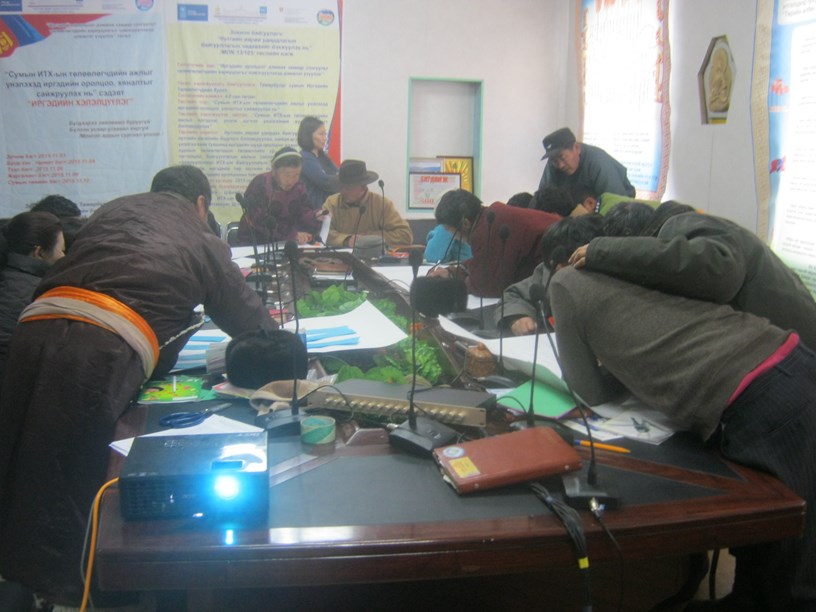 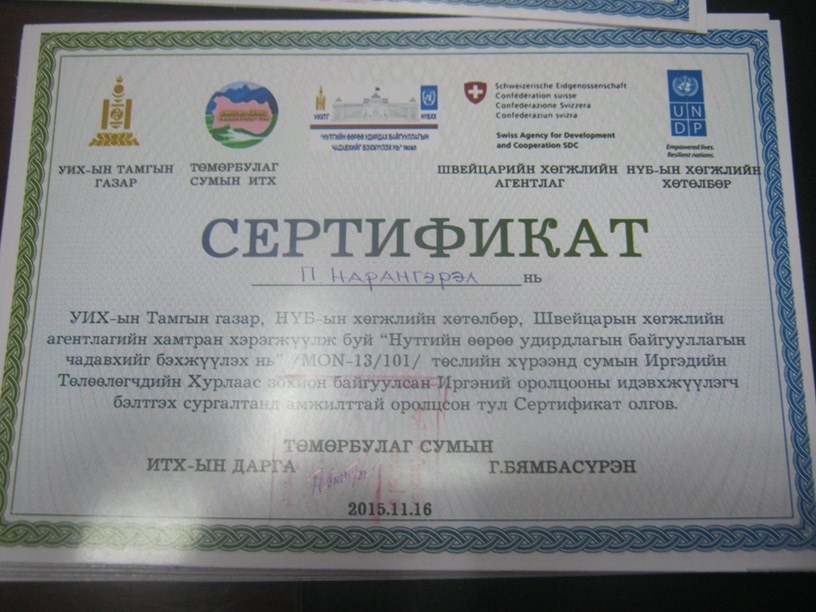 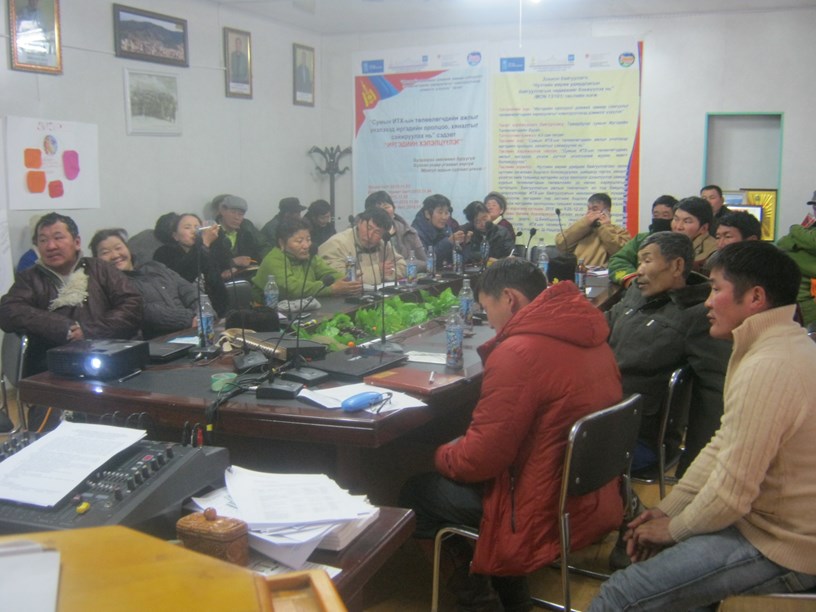 Багуудын Иргэний зөвлөлийн гишүүдийн дунд  хэлэлцүүлэг явуулав. /сумын ИТХ-ын төлөөлөгчдийн ажлыг иргэдээс үнэлж дүгнэх журмын төслийг сайжруулах нь” сэдэвт хэлэлцүүлэг явуулав. /2015.11.16/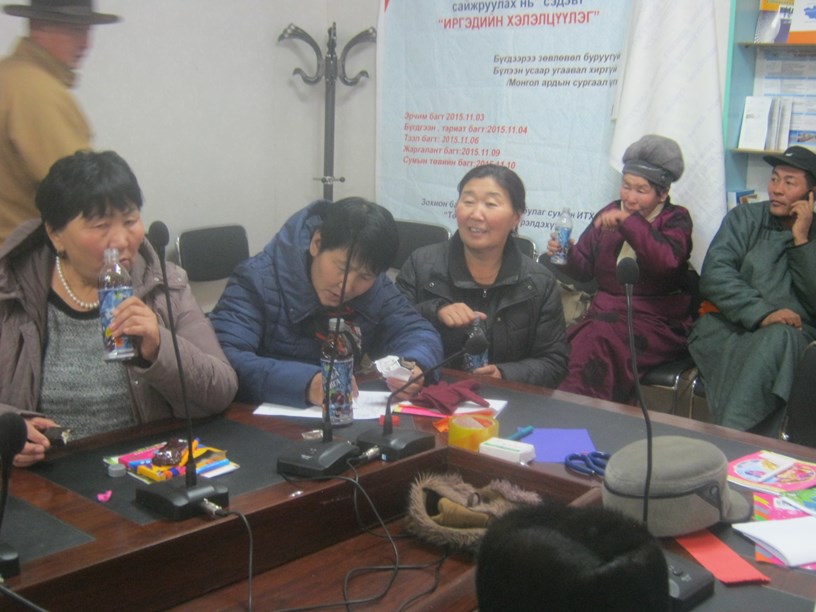 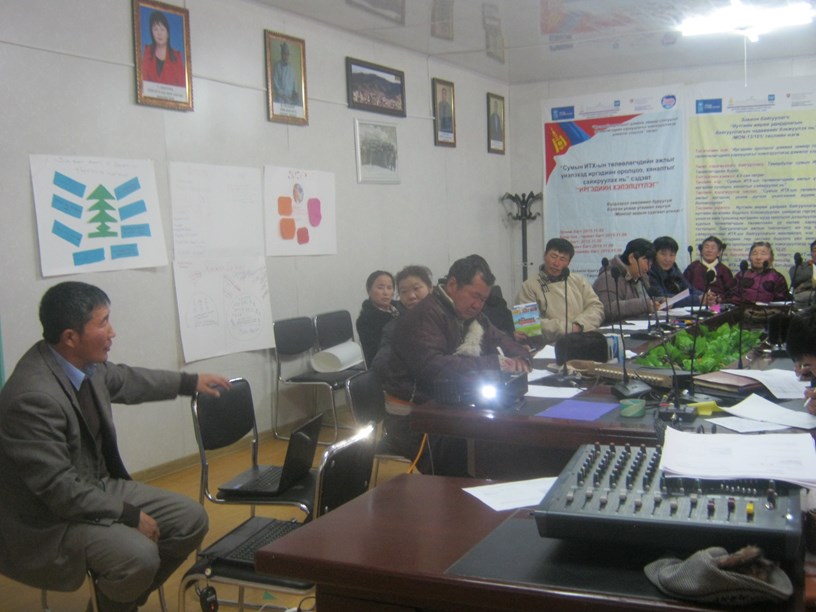 Хэлэлцүүлгийн үеэр /2015.11.16/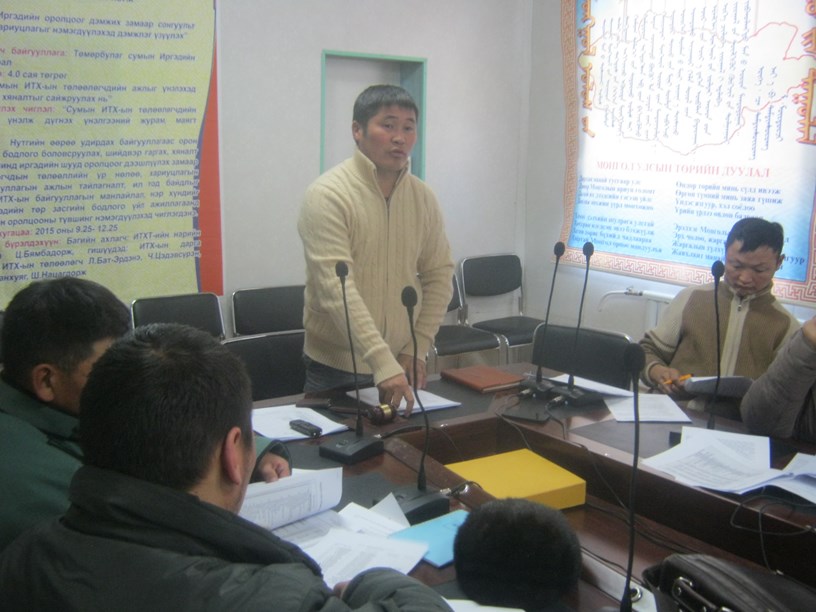 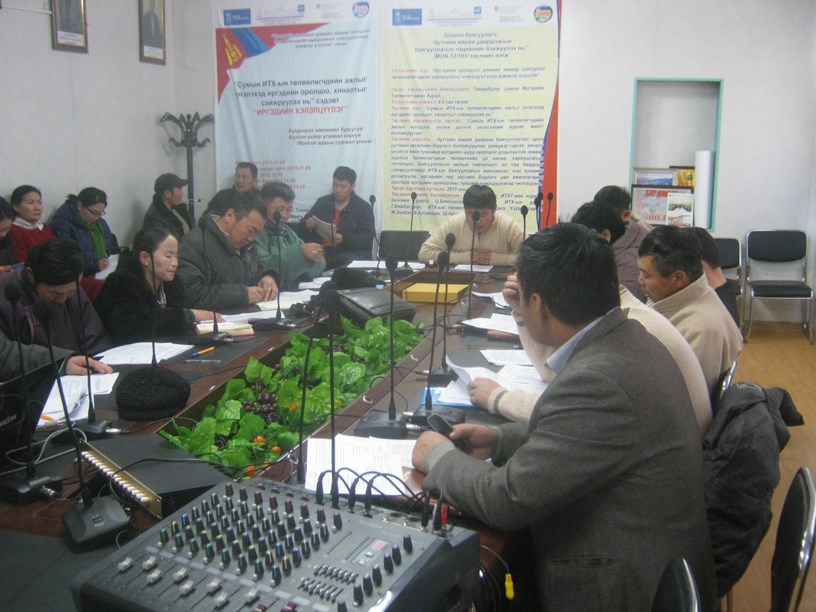 Сумын ИТХ-ын 11 дүгээр хуралдаанаар “Журам батлах тухай” тогтоолыг баталж, “Сумын ИТХ-ын төлөөлөгчдийн ажлыг иргэдээс үнэлж дүгнэх журам, маягтыг батлав. /2015.11.17/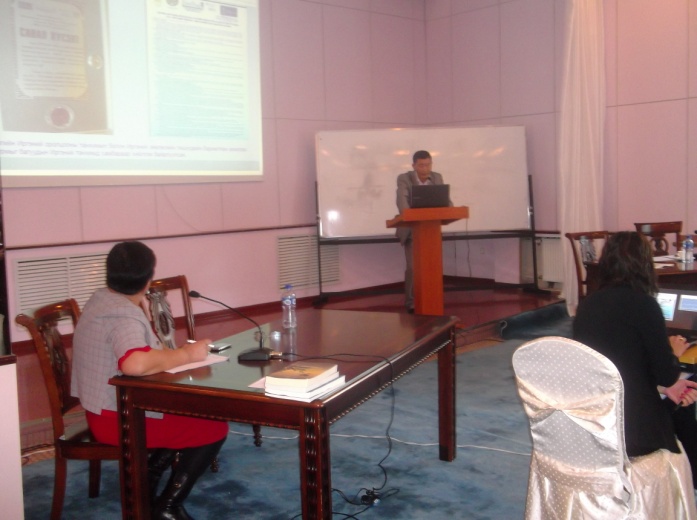 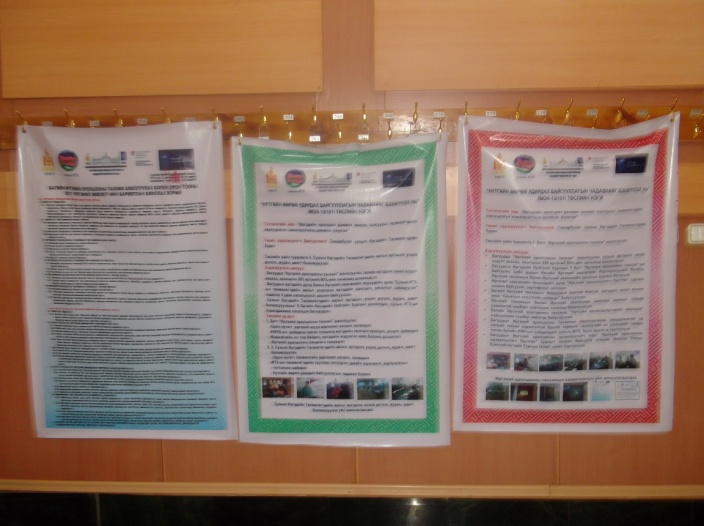 “Иргэний оролцоо” төслийн сайн туршлагаар Улаанбаатар хотод болсон семинартилтгэл тавьж, 35 ширхэг сайн туршлагын товхимолыг семинарт оролцсон хүмүүст өгч үйл ажиллагаагаа сурталчилсан.  /201511.26-27/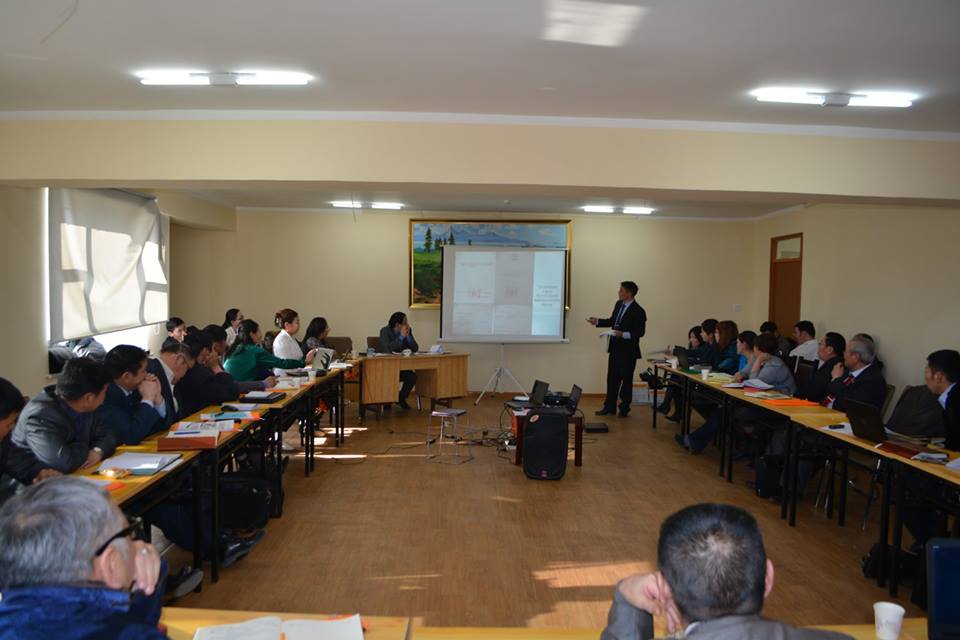 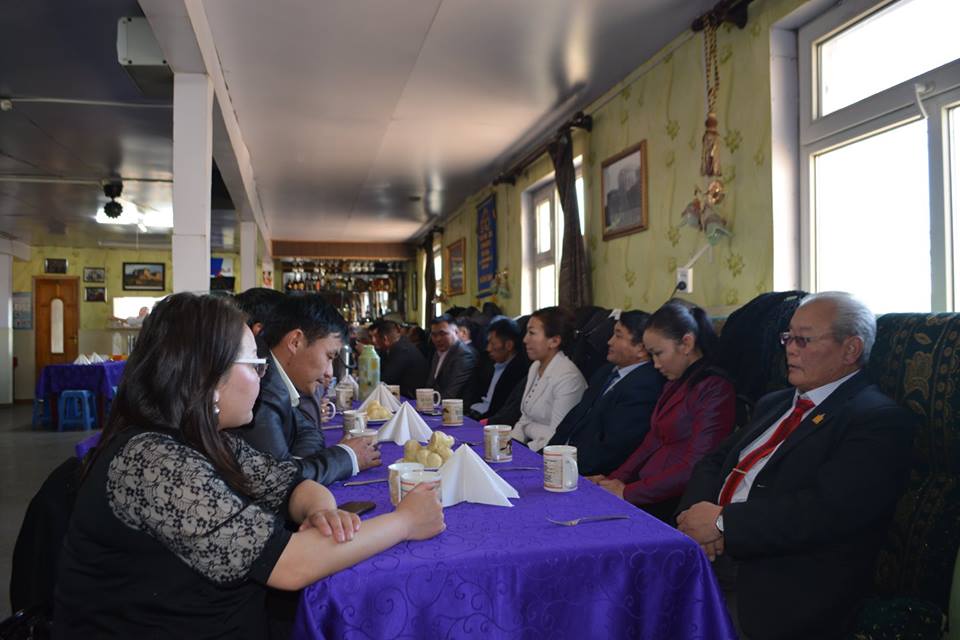 Аймгийн ИТХ-ын болон сумдын ИТХ-ын дарга, н/б-ийн дарга нарт “Иргэний оролцоо-“ төслийн сайн туршлагын талаар сургалт явуулав. /2015.12.03 Мөрөн/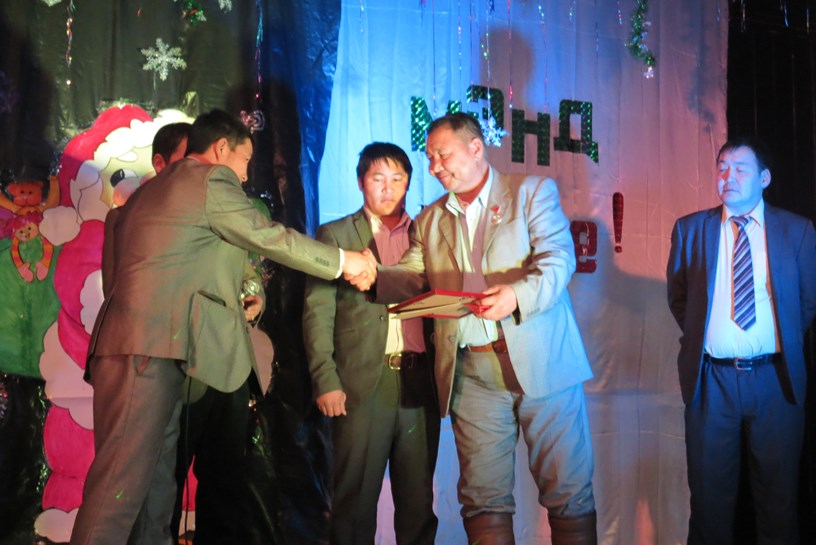 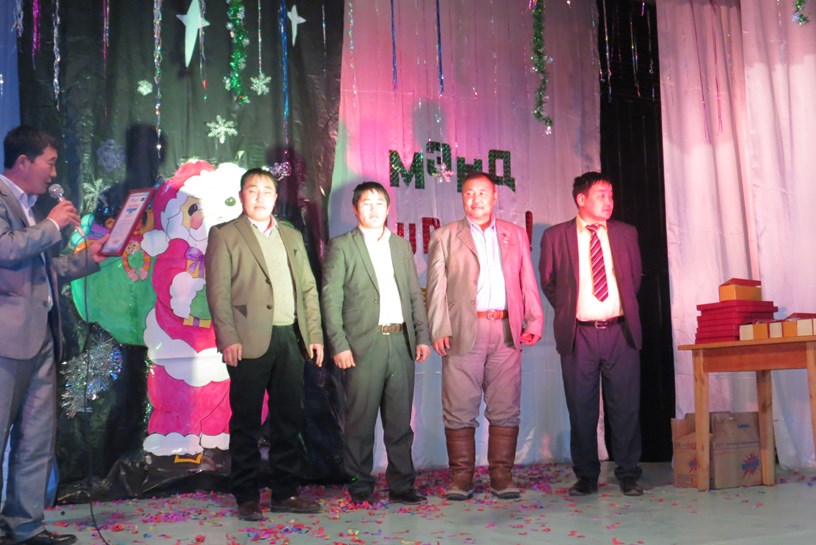 Иргэний оролцоо” төсөл зохион байгуулахад үр дүнтэй оролцсон хүмүүсийг урамшуулав. 2015.12.30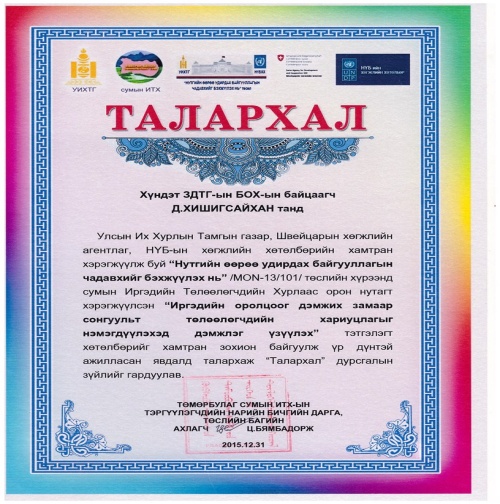 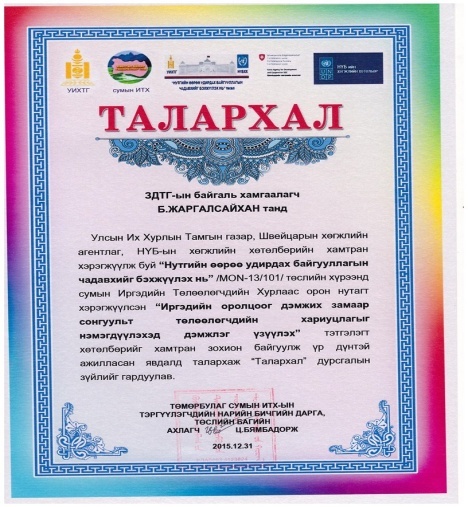 